О   внесении  изменений  в приказ Министра   образования   и   наукиРеспублики  Казахстан  от  27  января2016   года   № 83   «Об утверждении Правил и условий проведения аттестациипедагогических работников и приравненныхк  ним  лиц,  занимающих  должности в организациях образования, реализующихобщеобразовательные учебные программыдошкольного, начального, основного среднегои общего среднего, образовательные программытехнического и профессионального, послесреднего образования, и иных гражданских служащихв сфере образования и науки»	ПРИКАЗЫВАЮ:	1. Внести в приказ Министра образования и науки Республики Казахстан от 27 января 2016 года № 83 «Об утверждении Правил и условий проведения аттестации педагогических работников и приравненных к ним лиц, занимающих должности в организациях образования, реализующих общеобразовательные учебные программы дошкольного, начального, основного среднего, общего среднего, образовательные программы технического и профессионального, послесреднего образования, и иных гражданских служащих в сфере образования и науки» (зарегистрирован в Реестре государственной регистрации нормативных правовых актов под № 13317, опубликован в Информационно-правовой системе «Әділет» 11 марта 2016 года) следующие изменения:	заголовок приказа изложить в следующий редакции:	«Об утверждении Правил и условий проведения аттестации педагогических работников и приравненных к ним лиц, занимающих должности в организациях образования, реализующих общеобразовательные учебные программы дошкольного воспитания и обучения, начального, основного среднего и общего среднего образования, образовательные программы технического и профессионального, послесреднего,  дополнительного образования и специальные учебные программы, и иных гражданских служащих в области образования и науки»;пункт 1 изложить в следующей редакции:«1. Утвердить прилагаемые Правила и условия проведения аттестации педагогических работников и приравненных к ним лиц, занимающих должности в организациях образования, реализующих общеобразовательные учебные программы дошкольного воспитания и обучения, начального, основного среднего и общего среднего образования, образовательные программы технического и профессионального, послесреднего,  дополнительного образования и специальные учебные программы, и иных гражданских служащих в области образования               и науки.»;Правила и условия проведения аттестации педагогических работников и приравненных к ним лиц, занимающих должности в организациях образования, реализующих общеобразовательные учебные программы дошкольного, начального, основного среднего, общего среднего, образовательные программы технического и профессионального, послесреднего образования, и иных гражданских служащих в сфере образования и науки, утвержденные указанным приказом изложить в редакции согласно приложению к настоящему приказу. 2. Департаменту дошкольного и среднего образования Министерства образования и науки Республики Казахстан (Каринова Ш.Т.) в установленном законодательством Республики Казахстан порядке обеспечить:1) государственную регистрацию настоящего приказа в Министерстве юстиции Республики Казахстан;2) в течение десяти календарных дней со дня государственной регистрации настоящего приказа направление его копии в бумажном и электронном виде на казахском и русском языках в республиканское государственное предприятие на праве хозяйственного ведения «Республиканский центр правовой информации» для официального опубликования и включения в Эталонный контрольный банк нормативных правовых актов Республики Казахстан;3) размещение настоящего приказа на интернет-ресурсе Министерства образования и науки Республики Казахстан после его официального опубликования;4) в течение десяти рабочих дней после государственной регистрации настоящего приказа представление в Департамент юридической службы и международного сотрудничества Министерства образования и науки Республики Казахстан сведений об исполнении мероприятий, предусмотренных подпунктами 1), 2) и 3) настоящего пункта.3. Контроль за исполнением настоящего приказа возложить на                            вице-министра образования и науки Республики Казахстан Аймагамбетова А.К.4. Настоящий приказ вводится в действие со дня его первого официального опубликования.Министр образования и науки       Республики Казахстан 	                                                     Е. СагадиевПриложение к приказуМинистра образования и науки Республики Казахстанот «     » __________2018 года№Утверждены приказомМинистра образования и науки Республики Казахстанот «27» января 2016 года№ 83Правила и условия проведения аттестации педагогических работников и приравненных к ним лиц, занимающих должности в организациях образования, реализующих общеобразовательные учебные программы дошкольного воспитания и обучения, начального, основного среднего и общего среднего образования, образовательные программы технического и профессионального, послесреднего,  дополнительного образования и специальные учебные программы, и иных гражданских служащих в области образования  и наукиГлава 1. Общие положенияНастоящие Правила и условия проведения аттестации педагогических работников и приравненных к ним лиц, занимающих должности в организациях образования, реализующих общеобразовательные учебные программы дошкольного воспитания и обучения, начального, основного среднего и общего среднего образования, образовательные программы технического и профессионального, послесреднего,  дополнительного образования и специальные учебные программы, и иных гражданских служащих в области образования  и науки  (далее - Правила) разработаны в соответствии с пунктом 7 статьи 139 Трудового кодекса Республики Казахстан от 23 ноября 2015 года, Закона Республики Казахстан от 27 июля 2007 года «Об образовании» (далее – Закон) и определяют порядок и условия проведения аттестации педагогических работников и приравненных к ним лиц, занимающих должности в организациях образования, реализующих общеобразовательные учебные программы дошкольного воспитания и обучения, начального, основного среднего и общего среднего образования, образовательные программы технического и профессионального, послесреднего,  дополнительного образования и специальные учебные программы, и иных гражданских служащих в области образования  и науки.В настоящих Правилах применяются следующие термины и определения:аттестация педагогических работников и приравненных к ним лиц - порядок последовательных действий по присвоению (подтверждению) квалификационной категории, определяющий профессиональные компетенции педагогических работников и приравненных к ним лиц, необходимые для выполнения профессиональной деятельности;педагогические работники и приравненные к ним лица - лица, занимающие должности, указанные в перечне должностей педагогических работников и приравненных к ним лиц, утвержденном постановлением Правительства Республики Казахстан от 30 января 2008 года №77 «Об утверждении Типовых штатов работников государственных организаций образования и перечня должностей педагогических работников и приравненных к ним лиц»;очередная аттестация – периодически осуществляемая процедура по присвоению (подтверждению) квалификационной категории педагогических работников и приравненных к ним лиц по истечении каждых пяти лет;досрочная аттестация – процедура, проводимая на основании заявления педагогического работника или приравненного к нему лица, претендующего на присвоение квалификационной категории, до наступления срока очередной аттестации;аттестационный период – период между аттестациями;CEFR (Common European Framework of Reference, общеевропейские компетенции владения иностранным языком) - международный стандарт, используемый для описания уровня знания языка;аттестационная комиссия - коллегиальный орган, уполномоченный проводить процедуру аттестации;республиканская комиссия по рассмотрению апелляций (далее – республиканская апелляционная комиссия) и апелляционная комиссия в пункте проведения тестирования - комиссии, создаваемые уполномоченным органом образования и местным исполнительным органом образования области, которые принимают решение по спорным вопросам при несогласии педагогических работников и приравненных к ним лиц с результатами национального квалификационного тестирования;квалификационная категория – уровень профессиональной компетентности педагогических работников и приравненных к ним лиц, соответствующий квалификационным требованиям, определяемым настоящими Правилами;квалификационное тестирование – процедура, направленная на определение уровня профессиональной компетентности педагогических работников и приравненных к ним лиц, занимающих должности в организациях образования, реализующих общеобразовательные учебные программы дошкольного, образовательные программы технического и профессионального, послесреднего, дополнительного образования, по тестам, разработанным уполномоченным органом в области образования;Квалификационное тестирование педагогических работников организуется и проводится организацией, определяемой уполномоченным органом в области образования.национальное квалификационное тестирование – процедура, направленная на определение уровня профессиональной компетентности педагогических работников и приравненных к ним лиц, занимающих должности в организациях образования, реализующих общеобразовательные учебные программы начального, основного среднего и общего среднего (в том числе специального), образования, по тестам, разработанным организацией, определяемой уполномоченным органом в области образования.Национальное квалификационное тестирование педагогических работников организуется и проводится организацией, определяемой уполномоченным органом в области образования.комплексное аналитическое обобщение итогов деятельности - системное, последовательное и объективное изучение профессиональной компетентности педагогических работников и приравненных к ним лиц на основе следующих показателей: качество знаний, умения и навыки, достижения обучающихся (воспитанников), качество преподавания (воспитания и обучения) и профессиональные достижения за аттестационный период;повышение квалификации педагогических работников и приравненных к ним лиц –  обучение, позволяющее приобретать новые, а также поддерживать, расширять, углублять и совершенствовать ранее приобретенные профессиональные знания, умения, навыки и компетенции для повышения качества преподавания и обучения в порядке, определяемым уполномоченным органом в области образования;экспертный совет - рабочий орган, который проводит и готовит заключение по комплексному аналитическому обобщению итогов деятельности педагогических работников и приравненных к ним лиц для рассмотрения аттестационной комиссии; портфолио педагогического работника и приравненного к нему лица – материалы комплексного аналитического обобщения итогов деятельности;предметные олимпиады, творческие, профессиональные конкурсы, научные, спортивные соревнования – мероприятия, входящие в перечень,  утверждаемый уполномоченным органом в области образования;Аттестация проводится в целях определения соответствия педагогических работников или приравненных к ним лиц, занимающих должности в организациях образования, реализующих общеобразовательные учебные программы дошкольного воспитания и обучения, начального, основного среднего, общего среднего, образовательные программы технического и профессионального, послесреднего, дополнительного образования и специальные учебные программы, требованиям квалификационных категорий, обеспечения единого подхода при проведении аттестации педагогических работников и приравненных к ним лиц организаций образования, а также повышения качества преподавания.Аттестация иных гражданских лиц проводится в целях определения соответствия работников занимаемым должностям или выполняемым работам.Задачами аттестации являются:обеспечение высокого качества кадрового состава;повышение личностно-профессиональной готовности гражданских служащих организаций образования к реализации задач, определяемых государственной образовательной политикой, связанных с их служебной деятельностью; стимулирование непрерывного образования педагогических работников и приравненных к ним лиц, занимающих должности 
в организациях образования, реализующих общеобразовательные учебные программы дошкольного воспитания и обучения, начального, основного среднего и общего среднего, образовательные программы технического и профессионального, послесреднего, дополнительного образования и    специальные учебные программы, и иных гражданских служащих в сфере образования и науки в рамках служебной деятельности.Основными принципами аттестации педагогических работников и приравненных к ним лиц, занимающих должности 
в организациях образования, реализующих общеобразовательные учебные программы дошкольного, начального, основного среднего и общего среднего, образовательные программы технического и профессионального, послесреднего, дополнительного образования и специальные учебные программы, и иных гражданских служащих в сфере образования и науки являются коллегиальность, открытость, системность, прозрачность, объективность.Глава 2. Порядок и условия проведения аттестации педагогических работников и приравненных к ним лиц, занимающих должности 
в организациях образования, реализующих общеобразовательные учебные программы дошкольного воспитания и обучения, начального, основного среднего и общего среднего, образовательные программы технического и профессионального, послесреднего,  дополнительного образования и специальные учебные программы, и иных гражданских служащих в области образования и наукиПараграф 1. Порядок и условия проведения аттестации педагогических работников и приравненных к ним лиц, занимающих должности 
в организациях образования, реализующих общеобразовательные учебные программы дошкольного воспитания и обучения, начального, основного среднего и общего среднего, образовательные программы технического и профессионального, послесреднего,  дополнительного образования и специальные учебные программыАттестация педагогических работников и приравненных к ним лиц, занимающих должности в организациях образования и реализующих общеобразовательные учебные программы дошкольного воспитания и обучения, начального, основного среднего и общего среднего, образовательные программы технического и профессионального, послесреднего, дополнительного образования и специальные учебные программы (далее – аттестация) подразделяется на очередную или досрочную.Не реже одного раза в пять лет каждый педагог проходит аттестацию на присвоение (подтверждение) квалификационной категории в соответствии с подпунктом 6) пунктом 3 статьей 51 Закона. Очередная аттестация педагогических работников и приравненных к ним лиц, занимающих должности в организациях образования и реализующих  учебные программы дошкольного воспитания и обучения, образовательные программы технического и профессионального, послесреднего, дополнительного образования на присвоение (подтверждение) квалификационных категорий осуществляется в один этап, путем комплексного аналитического обобщения итогов деятельности педагогического работника.Досрочная аттестация педагогических работников и приравненных к ним лиц, занимающих должности в организациях образования и реализующих  учебные программы дошкольного воспитания и обучения, образовательные программы технического и профессионального, послесреднего, дополнительного образования и специальные учебные программы, на повышение квалификационных категорий проводится в соответствии с подпунктом 7) пункта 2 статьи 51 Закона на основании заявления согласно квалификационным требованиям:      1) на вторую квалификационную категорию:лица, окончившие среднее профессиональное (техническое и профессиональное, послесреднее), высшее учебное заведение с «отличием» и имеющие стаж педагогической деятельности не менее одного года;                                                                                                                                                                                                                                                                                                                                                                                                                                                                                                                                                                                                                                                                                                                                                                                                                                                                                                                                                                                                                                                                                                                        лица, окончившие высшее учебное заведение по программе «Болашақ»                    и имеющие стаж педагогической деятельности не менее одного года;лица, перешедшие с производства на педагогическую работу в организации технического и профессионального, послесреднего образования, имеющие стаж производственной работы не менее трех лет;      2) на первую квалификационную категорию:лица, перешедшие из вуза на педагогическую работу в организации образования, имеющие стаж педагогической работы не менее трех лет и академическую степень магистра;лица, имеющие вторую квалификационную категорию, являющиеся победителями профессиональных конкурсов, педагогических олимпиад областного уровня;лица, имеющие вторую квалификационную категорию, подготовившие участников предметных олимпиад, творческих, профессиональных конкурсов, научных и спортивных соревнований областного уровня, различных форм участия (очных, заочных, дистанционных);лица, имеющие вторую квалификационную категорию, обобщившие собственный педагогический опыт на областном уровне;лица, перешедшие с производства на педагогическую работу                                    в организации технического и профессионального, послесреднего образования, имеющие стаж производственной работы не менее четырех лет;          3) на высшую квалификационную категорию:лица, имеющие первую квалификационную категорию, подготовившие участников предметных олимпиад, творческих, профессиональных конкурсов, научных и спортивных соревнований областного уровня или участников республиканского или международного уровня;лица, имеющие первую квалификационную категорию, являющиеся участниками профессиональных конкурсов, педагогических олимпиад областного уровня или участниками республиканского или международного уровня;лица, имеющие первую квалификационную категорию, обобщившие собственный педагогический опыт на областном или республиканском, или международном уровне;лица, имеющие первую квалификационную категорию, перешедшие на педагогическую работу в организации образования из системы повышения квалификации, организации технического и профессионального, послесреднего образования, имеющие стаж педагогической работы не менее четырех лет;лица, перешедшие на педагогическую работу в организации образования из вуза, имеющие академическую степень магистра и стаж педагогической работы не менее четырех лет;лица, перешедшие с производства на педагогическую работу                                               в организации технического и профессионального, послесреднего образования, имеющие стаж производственной работы не менее пяти лет.Педагогические работники и приравненные к ним лица, занимающие должности в организациях образования и реализующих учебные программы дошкольного воспитания и обучения, образовательные программы технического и профессионального, послесреднего, дополнительного образования для прохождения аттестации (очередная и досрочная) в следующем учебном году подают заявление в аттестационную комиссию организации образования по форме согласно приложению 1 к настоящим Правилам до 25 мая текущего года.Списочный состав аттестуемых педагогических работников и приравненных к ним лиц, занимающих должности в организациях образования и реализующих  учебные программы дошкольного, образовательные программы технического и профессионального, послесреднего, дополнительного образования,  утверждается решением коллегиального органа организации образования ежегодно до 10 июня и представляется в районные (городские) отделы образования, управления образования областей, городов Астана и Алматы, уполномоченный орган в области образования (для республиканских подведомственных организаций).Комплексное аналитическое обобщение итогов деятельности педагогических работников и приравненных к ним лиц на соответствие заявленной квалификационной категории проводит экспертный совет ежегодно с 1 января по 1 марта:на вторую квалификационную категорию - экспертный совет, организуемый на уровне организации образования, в состав которого могут входить: представители методических объединений, кафедр, Национальной палаты предпринимателей Республики Казахстан «Атамекен», общественных организаций, профсоюзов, родительской общественности, работодателей, методисты и опытные педагогические работники организаций образования;на первую квалификационную категорию - экспертный совет, организуемый на уровне района (города), в состав которого могут входить: методисты методических кабинетов, руководители методических объединений, опытные педагогические работники района (города), представители системы повышения квалификации, Национальной палаты предпринимателей Республики Казахстан «Атамекен», общественных организаций, профсоюзов, работодателей, родительской общественности;на первую квалификационную категорию педагогических работников и приравненных к ним лиц организаций образования областного значения и высшую квалификационную категорию - экспертный совет, организуемый на уровне области, в состав которого могут входить представители Национальной палаты предпринимателей Республики Казахстан «Атамекен», методических кабинетов, системы повышения квалификации, общественных организаций, профсоюзов, работодателей, опытные педагогические работники области.Педагогические работники и приравненные к ним лица, занимающие должности в организациях образования и реализующие учебные программы дошкольного воспитания, образовательные программы технического и профессионального, послесреднего, дополнительного образования, претендующие на досрочную аттестацию, проходят аттестацию в два этапа:первый этап –  квалификационное тестирование;второй этап - комплексное аналитическое обобщение итогов деятельности.Квалификационное тестирование состоит из ста тестовых заданий:«По направлению деятельности» - семьдесят заданий;«Педагогика, методика обучения» - тридцать заданий.	Общее время квалификационного тестирования составляет двести тридцать минут.	Результат тестирования считается положительным при получении не менее 50% правильных ответов «По направлению деятельности», 50% - по «Педагогике, психологии и методике обучения». 	Педагогические работники и приравненные к ним лица, занимающие должности в организациях образования, реализующие учебные программы дошкольного воспитания и обучения, образовательные программы технического и профессионального, послесреднего, дополнительного образования, показавшие низкие результаты тестирования или отсутствовавшие по уважительным причинам, проходят повторное тестирование в срок, не позднее двух месяцев после первого тестирования.        Уважительными причинами являются:  1)потеря трудоспособности на длительное время (не более двух месяцев);    2) нахождение в отпуске по беременности и родам, уходу за ребенком;    3) нахождение в служебной командировке за рубежом.Педагогические работники и приравненные к ним лица, занимающие должности в организациях образования, реализующие учебные программы дошкольного воспитания и образования, образовательные программы технического и профессионального, послесреднего, дополнительного образования, получившие при повторном тестировании низкий результат, не допускаются ко второму этапу аттестации.Дата проведения тестирования сообщается педагогическим работникам и приравненным к ним лицам не позднее, чем за 2 недели до проведения процедуры.Квалификационное тестирование проводится ежегодно с 15 октября по 15 декабря в соответствии с графиками, утвержденными управлениями образования областей, городов Астаны и Алматы, уполномоченным органом в области образования, отраслевыми государственными органами, имеющими в своем ведении организации образования.Результат квалификационного тестирования действителен один год. Перечень направлений по профилю трудовой деятельности, подлежащих квалификационному тестированию в ходе аттестации, определяется согласно квалификации по документу об образовании.  При возникновении спорных вопросов аттестационная комиссия соответствующего уровня принимает решение коллегиально и решение утверждается протоколом с соответствующим обоснованием. Лица, перешедшие с производства на педагогическую работу в организации технического и профессионального, послесреднего образования, от квалификационного тестирования освобождаются сроком на три года. Аттестационные комиссии соответствующих уровней в процессе аттестации:рассматривают и анализируют итоги деятельности педагогических работников и приравненных к ним лиц, занимающих должности                                     в организациях образования и реализующих  учебные программы дошкольного воспитания и обучения, образовательные программы технического и профессионального, послесреднего, дополнительного образования;оценивают профессиональную компетентность педагогических работников и приравненных к ним лиц, занимающих должности в организациях образования и реализующих  учебные программы дошкольного воспитания и обучения, образовательные программы технического и профессионального, послесреднего, дополнительного образования;Присвоение (подтверждение) квалификационных категорий педагогическим работникам и приравненным к ним лицам, занимающим должности в организациях образования и реализующим учебные программы дошкольного воспитания и обучения, образовательные программы технического и профессионального, послесреднего, дополнительного образования, осуществляется аттестационными комиссиями соответствующих уровней:аттестационная комиссия организации образования на основании заключения экспертного совета утверждает вторую квалификационную категорию педагогических работников и приравненных к ним лиц, занимающих должности в организациях образования и реализующих учебные программы дошкольного воспитания и обучения, образовательные программы технического и профессионального, послесреднего, дополнительного образования, формирует материалы педагогов для присвоения (подтверждения) первой и высшей категории;аттестационная комиссия районного (городского) отдела образования на основании заключения экспертного совета утверждает первую квалификационную категорию педагогов, занимающих должности в организациях образования и реализующих  учебные программы дошкольного воспитания и обучения, образовательные программы технического и профессионального, послесреднего, дополнительного образования, формирует материалы педагогов для присвоения (подтверждения) высшей категории;аттестационная комиссия управления образования областей, городов Астана и Алматы на основании заключения экспертного совета присваивает (подтверждает) высшую квалификационную категорию педагогов, занимающих должности в организациях образования и реализующих  учебные программы дошкольного воспитания и обучения, образовательные программы технического и профессионального, послесреднего,  дополнительного образования.      Первую и высшую квалификационную категории педагогическим работникам и приравненным к ним лицам, занимающим должности в организациях образования и реализующим учебные программы дошкольного воспитания и обучения, образовательные программы технического и профессионального, послесреднего, дополнительного образования республиканских подведомственных организаций образования присваивает (подтверждает) уполномоченный орган в области образования.Аттестация педагогических работников и приравненных к ним лиц занимающих должности в организациях образования и реализующих общеобразовательные учебные программы начального, основного среднего и общего среднего образования, специальные учебные программы  на присвоение (подтверждение) квалификационных категорий осуществляется в два этапа:       1)первый этап – национальное квалификационное тестирование;         2) второй этап - комплексное аналитическое обобщение итогов деятельности.Для педагогических работников и приравненных к ним лиц, занимающих должности в организациях образования и реализующих общеобразовательные учебные программы начального, основного среднего, и общего среднего образования, специальные учебные программы устанавливаются квалификационные категории: «педагог», «педагог-модератор», «педагог-эксперт», «педагог-исследователь», «педагог-мастер».Педагогические работники и приравненные к ним лица, занимающие должности в организациях образования и реализующие общеобразовательные  учебные программы начального, основного среднего и общего среднего образования, специальные учебные программы без категории, имеющие вторую, первую, высшую квалификационные категории, вправе претендовать (в том числе до истечения срока действующей категории) на одну из квалификационных категорий, установленных настоящими Правилами, при соответствии квалификационным требованиям, предъявляемым к уровню квалификации педагогического работника и приравненного к нему лица.Педагогические работники и приравненные к ним лица, занимающие должности в организациях образования и реализующие общеобразовательные  учебные программы начального, основного среднего и общего среднего образования, специальные учебные программы без категории приравниваются к квалификационной категории «педагог».Действующие квалификационные категории педагогических работников и приравненных к ним лиц, занимающих должности в организациях образования и реализующих общеобразовательные учебные программы начального, основного среднего и общего среднего образования, специальные учебные программы сохраняют свое действие до срока наступления очередной аттестации.Требования к квалификационным категориям педагогических работников и приравненных к ним лиц, занимающих должности в организациях образования и реализующих общеобразовательные учебные программы начального, основного среднего и общего среднего образования и специальные учебные программы при очередной аттестации:«Педагог» - лицо, имеющее высшее педагогическое и профессиональное или техническое и профессиональное образование по специальности, без предъявления требований к стажу работы.Профессиональные компетенции «педагога»:знает содержание учебного предмета, учебно-воспитательного процесса, методику преподавания и оценивания;планирует и организует учебно-воспитательный процесс с учетом психолого-возрастных особенностей обучающихся;способствует формированию общей культуры обучающегося и его социализации;принимает участие в мероприятиях на уровне организации образования;осуществляет индивидуальный подход в воспитании и обучении с учетом потребностей обучающихся;владеет навыками профессионально-педагогического диалога;применяет цифровые образовательные ресурсы. «Педагог-модератор» - лицо, имеющее высшее педагогическое и профессиональное или техническое и профессиональное образование по специальности, педагогический стаж не менее двух лет.Профессиональные компетенции «педагога-модератора»:Отвечает общим требованиям квалификационной категории «педагог», кроме того:проводит рефлексию и анализ личного вклада в результат обучения на уровне достижений обучающихся;использует инновационные формы, методы и средства обучения;обобщает свой опыт на уровне организации образования, имеет участников олимпиад, конкурсов, соревнований на уровне организации образования.«Педагог-эксперт» - лицо, имеющее высшее педагогическое и профессиональное или техническое и профессиональное образование по специальности, педагогический стаж не менее 3 лет. Профессиональные компетенции «педагога-эксперта»:Отвечает общим требованиям, предъявляемым к квалификационной категории «педагог-модератор», кроме того:владеет навыками анализа организованной учебной деятельности;осуществляет наставничество и конструктивно определяет приоритеты профессионального развития: собственного и коллег на уровне организации образования;обобщает свой опыт на уровне района/города, имеет участников олимпиад, конкурсов, соревнований на уровне района/города.«Педагог-исследователь» - лицо, имеющее высшее педагогическое и профессиональное или техническое и профессиональное образование по специальности, педагогический стаж не менее 4 лет.Профессиональные компетенции «педагога-исследователя»:Отвечает общим требованиям, предъявляемым к квалификационной категории «педагог-эксперт», кроме того:владеет навыками исследования урока и разработки инструментов оценивания;обеспечивает развитие исследовательских навыков обучающихся;осуществляет наставничество и конструктивно определяет стратегии развития в педагогическом сообществе на уровне района, города;обобщает свой опыт на уровне области/городов Астаны, Алматы, имеет участников олимпиад, конкурсов, соревнований на уровне области/городов Астаны, Алматы.«Педагог-мастер» - лицо, имеющее высшее педагогическое и профессиональное или техническое и профессиональное образование по специальности, педагогический стаж не менее 5 лет.Отвечает общим требованиям, предъявляемым к квалификационной категории «педагог-исследователь», кроме того:имеет авторскую программу или является автором (соавтором) изданных учебников, учебно-методических пособий, получивших одобрение на Республиканском учебно-методическом совете; обеспечивает развитие навыков научного проектирования;осуществляет наставничество и планирует развитие сети профессионального сообщества на уровне области;является участником республиканских и международных конкурсов и олимпиад или подготовил участников республиканских и международных конкурсов и олимпиад.При проведении аттестации педагогических работников и приравненных к ним лиц определяются:реализация государственных общеобязательных стандартов соответствующего уровня образования;соблюдение квалификационных требований, предъявляемых к уровню квалификации педагогического работника и приравненного к нему лица, в соответствии с заявляемой квалификационной категорией;выполнение в своей профессиональной деятельности требований нормативных правовых актов Республики Казахстан в области образования;соблюдение педагогической этики.Досрочная аттестация педагогических работников и приравненных к ним лиц, занимающих должности в организациях образования и реализующих общеобразовательные учебные программы начального, основного среднего и общего среднего образования и специальные учебные программы на присвоение квалификационных категорий проводится на основании заявления при соответствии квалификационным требованиям.На основании заявления педагогические работники и приравненные к ним лица, занимающие должности в организациях образования и реализующие общеобразовательные учебные программы начального, основного среднего и общего среднего образования и специальные учебные программы соответствующие одному из следующих требований, допускаются на досрочную аттестацию:на квалификационную категорию «педагог-модератор»:лица, подготовившие победителей предметных олимпиад, творческих, профессиональных конкурсов, научных, спортивных соревнований на уровне организации образования;лица, являющиеся победителями профессиональных конкурсов, педагогических олимпиад на уровне организации образования;лица, обобщившие собственный педагогический опыт на уровне района, города;лица, окончившие высшее учебное заведение с «отличием»;лица, окончившие высшее учебное заведение с правом преподавания предмета (дисциплины) на английском языке, имеющие сертификат (удостоверение), подтверждающие знание английского языка не ниже уровня В1 (по шкале CEFR);лица, имеющие академическую степень магистра;лица, окончившие среднее профессиональное (техническое и профессиональное, послесреднее) учебное заведение с «отличием» и имеющие стаж педагогической деятельности не менее одного года;лица, являющиеся кандидатами в мастера спорта по профилирующему предмету;на квалификационную категорию «педагог-эксперт»:лица, подготовившие победителей предметных олимпиад, творческих, профессиональных конкурсов, научных, спортивных соревнований районного/городского уровня;лица, являющиеся победителями профессиональных конкурсов, педагогических олимпиад районного/городского уровня;лица, обобщившие собственный педагогический опыт на областном уровне (городов Астана, Алматы);лица, являющиеся выпускниками программы «Болашақ»;лица, имеющие ученую степень кандидата наук/доктора;лица, владеющие английским языком на уровне не ниже B2 (по шкале CEFR) и преподающие предметы на английском языке;лица, перешедшие на педагогическую работу в организации образования из высшего учебного заведения, имеющие стаж педагогической работы не менее двух лет;лица, являющиеся мастерами спорта международного класса по профилирующему предмету.на квалификационную категорию «педагог-исследователь»:лица, подготовившие победителей предметных олимпиад, творческих, конкурсов, научных, спортивных соревнований областного уровня или участников республиканского или международного уровня;лица, являющиеся победителями профессиональных конкурсов, педагогических олимпиад областного уровня или участниками республиканского или международного уровня, согласно перечню, утвержденному уполномоченным органом в области образования;лица, обобщившие собственный педагогический опыт на республиканском уровне;лица, имеющие ученую степень кандидата наук/доктора и стаж педагогической работы не менее пяти лет;на квалификационную категорию «педагог-мастер»:лица, подготовившие победителей предметных олимпиад, творческих конкурсов, научных, спортивных соревнований республиканского уровня или участников международного уровня;лица, являющиеся победителями профессиональных конкурсов, педагогических олимпиад республиканского уровня или участниками международного уровня, согласно перечню, утвержденному уполномоченным органом в области образования;лица, обобщившие собственный педагогический опыт на международном уровне, системно использующие в педагогической практике научно обоснованные методы, авторские технологии обучения и воспитания.Педагогические работники и приравненные к ним лица, занимающие должности в организациях образования и реализующих общеобразовательные  учебные программы начального, основного среднего и общего среднего образования, специальные учебные программы заявляющиеся на квалификационные категории «педагог-модератор», «педагог-эксперт», «педагог-исследователь», «педагог-мастер», проходят национальное квалификационное тестирование.Национальное квалификационное тестирование состоит из ста тестовых заданий:«Содержание учебного предмета» - семьдесят заданий;«Педагогика, методика обучения» - тридцать заданий.	Педагогические работники начального образования сдают тестирование по предметам: казахский или русский язык (по языку обучения), математика.Общее время национального квалификационного тестирования составляет двести минут, для предметов «Математика», «Физика», «Химия», «Информатика» - двести тридцать минут.Национальное квалификационное тестирование проводится в бумажном или электронном формате по решению уполномоченного органа в области образования. Национальное квалификационное тестирование проводится по желанию педагогических работников и приравненных к ним лиц на языке (казахском или русском), который указывается при подаче заявления.Национальное квалификационное тестирование проводится два раза в год на основе:единой базы тестовых заданий;книжки-вопросника, представляющего собой документ, готовящийся в конфиденциальных условиях, пропуска на тестирование с паролями для аутентификации;листа ответов, предназначенного для заполнения ответов при тестировании в бумажном формате.Сроки первого национального квалификационного тестирования - с 26 мая по 5 июня, второе с 1 по 10 ноября календарного года.Организация, ответственная за проведение национального квалификационного тестирования, разрабатывает программные обеспечения (далее - ПО):для сопровождения и создания базы тестовых заданий;для формирования базы данных педагогических работников и приравненных к ним лиц (прием заявлений) с внесением данных педагогических работников и приравненных к ним лиц: ИИН, ФИО (отчество при наличии), заявленная квалификационная категория, дисциплина преподавания и язык сдачи;для формирования базы аудиторного фонда;для проведения тестирования и выдачи результатов;для проведения апелляционных процедур;для персонального информирования педагогических работников и приравненных к ним лиц.Разработанные ПО для формирования базы данных педагогических работников и приравненных к ним лиц отправляются в районные (городские) отделы, управления образования областей, городов Астана и Алматы, для республиканских организаций образования – в уполномоченный орган в области образования.Организация, ответственная за проведение национального квалификационного тестирования, сопровождает работу программного обеспечения в период приема заявлений, проведения тестирования, проведения апелляционных процедур, обработки и выдачи результатов.Прием заявлений для участия в тестировании проводится аттестационной комиссией соответствующего уровня, которая при соответствии квалификационным требованиям направляет их в организацию, которая проводит национальное квалификационное тестирование. Сроки приема заявлений: с 10 марта по 2 мая, с 10 августа по 6 сентября календарного года.Педагогические работники и приравненные к ним лица, занимающие должности в организациях образования и реализующих общеобразовательные  учебные программы начального, основного среднего и общего среднего образования, специальные учебные программы предоставляют следующие документы:заявление для участия в тестировании по форме согласно приложению 2 к настоящим Правилам;две фотографии размером 3x4;копию документа, удостоверяющего личность;Уполномоченный орган в области образования определяет дни и пункты проведения национального квалификационного тестирования педагогических работников и приравненных к ним лиц. Для осуществления контроля за соблюдением настоящих Правил в пункты проведения национального квалификационного тестирования направляются представители уполномоченного органа в области образования.Педагогическим работникам и приравненным к ним лицам, подавшим заявление для участия в национальном квалификационном тестировании, выдается пропуск по форме согласно приложению 3 к настоящим Правилам.Входные двери, аудитории тестирования и другие задействованные кабинеты пунктов проведения национального квалификационного тестирования обеспечиваются системой видеонаблюдения и устройствами подавления мобильной связи, мобильного и стационарного интернета, спутникового сигнала разных типов и радиуса действия.При входе педагогических работников и приравненных к ним лиц в здание пункта проведения тестирования производится идентификация личности педагогического работника и приравненных к ним лиц на основании документа, удостоверяющего личность и пропуска.Педагогические работники и приравненные к ним лица запускаются в аудиторию по одному, при этом производится повторная идентификация личности педагогического работника и приравненных к ним лиц на основании документа, удостоверяющего личность и пропуска.При проведении национального квалификационного тестирования педагогическим работникам и приравненным к ним лицам не допускается выходить из аудитории без разрешения и сопровождения дежурного, разговаривать друг с другом, пересаживаться с места на место, обмениваться материалами, выносить материалы из аудитории, заносить в аудиторию и использовать запрещенные предметы (учебники и методическую литературу, цифровую смарт-аппаратуру), осуществлять порчу материалов (листов ответов и книжек-вопросников) путем их смятия, использования корректирующей жидкости, отрыва страниц, закрашивания секторов, не предусмотренных для этого (номер листа ответов). При нарушении педагогическим работником и приравненным к нему лицом составляется соответствующие акты по форме согласно приложениям 4 и 5 к настоящим Правилам.Оценивание ответов тестовых заданий осуществляется следующим образом:для заданий с выбором одного правильного ответа из пяти предложенных присуждается один балл, в остальных случаях ноль баллов;для заданий с выбором нескольких правильных ответов из предложенных:за все правильные ответы получает - два балла,за одну допущенную ошибку - один балл,за допущенные два и более ошибки - ноль баллов.При тестировании в электронном формате: контроль над подготовкой компьютерных классов производит аттестационная комиссия совместно с представителями организации, ответственной за проведение тестирования. Компьютерные классы должны находиться в пределах одного здания (корпуса). После закрытия базы приема заявлений педагогических работников и приравненных к ним лиц выдается пропуск на тестирование с паролями для аутентификации;организация, ответственная за проведение национального квалификационного тестирования, за день до тестирования готовит и регистрирует все компьютеры, используемые во время тестирования, распечатывает посадочный лист согласно приложению 6 к настоящим Правилам;педагогические работники и приравненные к ним лица запускаются в компьютерный класс по одному согласно пропуску, документу, удостоверяющему личность и посадочному листу;педагогические работники и приравненные к ним лица заполняют вручную графу «Номер компьютера» в посадочном листе;до начала тестирования ответственное лицо проводит инструктаж по правилам поведения педагогических работников и приравненных к ним лиц во время тестирования;педагогические работники и приравненные к ним лица проходят тестирование с помощью программного обеспечения, предоставленным организацией, ответственной за проведение национального квалификационного тестирования.Результат тестирования выдается после завершения тестирования.При тестировании в бумажном формате:после рассадки педагогическим работникам и приравненным к ним лицам разъясняются правила работы с  материалами тестирования. Далее при участии трех педагогических работников и приравненных к ним лиц и представителей уполномоченного органа в области образования из аудитории организует вскрытие коробки с материалами тестирования. Приглашенные педагогические работники и приравненные к ним лица проверяют целостность печати на коробке. Производят вскрытие коробки, пересчитывают имеющийся в ней материал с составлением Акта вскрытия материалов по форме согласно приложению 7 к настоящим Правилам.по мере завершения тестирования или окончания времени тестирования педагогические работники или приравненные к ним лица передают листы ответов и книжки-вопросники ответственному лицу.при приеме листа ответов и книжки-вопросника проверяется заполнение всех служебных секторов листа ответов и титульного листа и целостность книжки-вопросника, после чего педагогический работник или приравненное к нему лицо покидает аудиторию.Коды правильных ответов формируются в двух экземплярах: один вывешивается для общего обозрения, второй – для апелляционной комиссии.Ведомость по результатам тестирования оформляется в день тестирования в двух экземплярах, заверяется подписями членов и председателя аттестационной комиссии и представителей уполномоченного органа                    (в случаях их присутствия) в области образования и закрепляется печатью органа управления образования. 	Один экземпляр ведомости вывешивается на информационном стенде без указания ФИО педагогических работников или приравненных к ним лиц, второй экземпляр передается организации, ответственной за проведение тестирования.По результатам тестирования педагогическим работникам или приравненным к ним лицам выдается документ по форме согласно приложению 8 настоящих Правил с указанием баллов и записью «тестирование пройдено»/«тестирование не пройдено», заверенная подписью председателя аттестационной комиссии и закрепленная печатью местного органа управления образования. Результат тестирования считается положительным при получении набранных баллов по каждому блоку не менее:50% - «педагог-модератор»;60% - «педагог-эксперт»;70% - «педагог-исследователь»;80% - «педагог-мастер».Педагогические работники и приравненные к ним лица, показавшие отрицательные результаты тестирования, сдают его повторно не более одного раза в год.Педагогические работники и приравненные к ним лица, показавшие положительные результаты тестирования, допускаются ко второму этапу аттестации.Результат национального квалификационного тестирования действителен один год. При несогласии с результатами тестирования педагогические работники и приравненные к ним лица обращаются в апелляционную комиссию.В целях обеспечения соблюдения единых требований и разрешения спорных вопросов при оценке тестовых заданий, защиты прав педагогических работников и приравненных к ним лиц на период проведения тестирования создаются республиканская апелляционная комиссия и апелляционная комиссия в пункте проведения тестирования. Председатель и состав республиканской апелляционной комиссии утверждаются приказом уполномоченного органа в области образования. Председатель и состав апелляционной комиссии в пункте проведения тестирования утверждаются приказом органа управления образования области (городов Астаны, Алматы). Срок действия полномочий республиканской апелляционной комиссии, апелляционной комиссии в пункте проведения тестирования составляет один год.В состав апелляционной комиссии в пункте проведения тестирования не могут входить педагогические работники и приравненные к ним лица, которые проходят аттестацию в текущем году.Апелляционная комиссия в пункте проведения тестирования принимает и рассматривает заявления от педагогических работников и приравненных к ним лиц, участвовавших в тестировании, по содержанию тестовых заданий и по техническим причинам, вносит предложение в республиканскую апелляционную комиссию о добавлении баллов и информирует его об итогах апелляции в письменном виде.Заявление на апелляцию подается на имя председателя апелляционной комиссии в пункте проведения тестирования лично педагогическим работником или приравненным к нему лицом, участвовавшим в тестировании. Заявления по содержанию тестовых заданий и по техническим причинам принимаются с 9:00 до 13.00 часов (по местному времени) дня, следующего за днем проведения тестирования, и рассматриваются апелляционной комиссией в пункте проведения тестирования в течение одного дня. Заявитель должен иметь при себе документ, удостоверяющий его личность, пропуск на тестирование. При неявке педагогического работника и приравненного к нему лица на заседание апелляционной комиссии, его заявление на апелляции не рассматривается.Апелляционная комиссия работает с педагогическим работником или приравненному к нему лицом в индивидуальном порядке.Апелляция рассматривается в случаях:по содержанию тестовых заданий:правильный ответ не совпадает с кодом правильных ответов (указывается вариант правильного ответа);отсутствует правильный ответ;имеется более одного правильного ответа в тестовых заданиях с выбором одного правильного ответа из всех предложенных (указываются все варианты правильных ответов);некорректно составленное тестовое задание;по технической причине:считывание сканером закрашенного кружка, совпадающего с кодом каждого правильного ответа, как двух и более кружков;считывание сканером закрашенного кружка, совпадающего с кодом правильных ответов, как пустой кружок;дефектный лист ответов;отсутствует фрагмент условия задания (текст, схемы, рисунки, таблицы) в результате, которого невозможно определить правильный ответ.Рассмотрению подлежат конкретные факты, изложенные в заявлении на апелляцию. Во время апелляции апелляционной комиссии в пункте проведения тестирования не допускается менять вариант и выбранный предмет, указанный педагогическим работником или приравненным к нему лицом.Заявления на апелляцию по пересмотру всех тестовых заданий без указания мотивированного основания (полное пояснение, пошаговое решение задач) по каждому заданию рассмотрению не подлежат.В целях выполнения своих функций республиканская апелляционная комиссия запрашивает и получает от апелляционных комиссий в пункте тестирования копии листов ответов педагогических работников и приравненных к ним лиц.Республиканская апелляционная комиссия рассматривает обоснованность предложений о добавлении баллов педагогическим работникам и приравненным к ним лицам апелляционными комиссиями в пунктах проведения тестирования и принимает окончательное решение.Решение республиканской апелляционной комиссии принимается большинством голосов от общего числа членов комиссии. При равенстве голосов голос председателя является решающим. Решения республиканской апелляционной комиссии оформляются протоколами, которые подписываются председателем и всеми членами комиссии. Протоколы заседаний республиканской апелляционной комиссии и апелляционных комиссий в пункте проведения тестирования хранятся в течение года в организации, ответственной за проведение тестирования.Ведомость с учетом апелляции оформляется организацией, ответственной за проведение тестирования, в день проведения апелляции в одном экземпляре, заверяется подписями членов аттестационной комиссии/ представителей уполномоченного органа в области образования и закрепляется печатью органа управления образования. По результатам апелляции педагогическим работникам и приравненным к ним лицам выдается документ установленного образца о прохождении национального квалификационного тестирования с учетом апелляции. После завершения аппеляции национального квалификационного тестирования использованные книжки-вопросники уничтожаются, составляется Акт об уничтожении книжек-вопросников по форме согласно приложению 9 к настоящим Правилам.Педагогические работники и приравненные к ним лица, показавшие отрицательный результат тестирования, не допускаются ко второму этапу аттестации. За педагогическими работниками и приравненными к ним лицами, подавшими на досрочную аттестацию, не прошедшими повторно квалификационное тестирование, сохраняется имеющаяся квалификационная категория до завершения срока ее действия.  За педагогическими работниками и приравненными к ним лицами, подавшими заявление на присвоение квалификационных категорий «педагог-модератор», «педагог-эксперт», «педагог-исследователь», «педагог-мастер» (на переходный период), не прошедшими повторно национальное квалификационное тестирование, сохраняются имеющиеся квалификационные категории: вторая, первая, высшая -  до завершения срока ее действия. При последующем непрохождении национального квалификационного тестирования действие имеющейся квалификационной категории продлевается на один год, при повторном неподтверждении квалификационная категория снижается до квалификационной категории «педагог» на основании решения аттестационной комиссии соответствующего уровня. Педагогические работники и приравненные к ним лица, занимающие должности в организациях образования и реализующие общеобразовательные (в том числе специальные) учебные программы начального, основного среднего, общего среднего образования, допущенные ко второму этапу аттестации, для установления соответствия заявляемой квалификационной категории в течение 10 рабочих дней в аттестационную комиссию соответствующего уровня представляют портфолио, включающее:копию документа, удостоверяющего личность;копию диплома об образовании или документа о переподготовке при наличии с присвоением соответствующей квалификации по занимаемой должности;копию удостоверения о квалификационной категории при наличии;документ установленного образца о прохождении национального квалификационного тестирования;мониторинг качества знаний обучающихся за аттестационный период, включающий результаты внешней оценки учебных достижений и/ или текущей и/ или итоговой аттестации;копии документов, подтверждающих достижения обучающихся, или копии документов, подтверждающих обобщение опыта при наличии;листы наблюдения уроков/занятий (не менее 3) по форме согласно Приложению 10 к настоящим Правилам;копии документов, подтверждающих достижения педагогического работника и приравненного к нему лица (при наличии).Комплексное аналитическое обобщение итогов деятельности педагогических работников и приравненных к ним лиц на соответствие заявляемой квалификационной категории проводится экспертным советом ежегодно до 31 июля или 15 декабря текущего года.В состав экспертного совета включаются председатель и члены экспертного совета. Экспертный совет состоит из нечетного количества членов, но не менее 5 человек. Педагогические работники и приравненные к ним лица, претендующие на присвоение (подтверждение) квалификационной категории в текущем году,  не могут входить в состав экспертного совета. Экспертный совет для рассмотрения и оценивания портфолио:         на квалификационную категорию «педагог-модератор» формируется на уровне организации образования, в состав могут входить: представители методических объединений, кафедр, общественных организаций, профсоюзов, попечительских советов, работодателей, методисты и опытные педагогические работники организаций образования;	на квалификационную категорию «педагог-эксперт» формируется и утверждается на уровне района (города), в состав могут входить: представители методических объединений, методических кабинетов, опытные педагогические работники района (города), области, кафедр, системы повышения квалификации, Национальной палаты предпринимателей Республики Казахстан «Атамекен» (далее – НПП РК «Атамекен»), общественных организаций, профсоюзов, работодателей, попечительских советов, научно-педагогических советов;	на квалификационную категорию «педагог-эксперт» педагогических работников и приравненных к ним лиц организаций образования областного значения и на квалификационную категорию «педагог-исследователь» - формируется и утверждается на уровне области, в состав могут входить: представители НПП РК «Атамекен», методических кабинетов, системы повышения квалификации, общественных организаций, профсоюзов, работодателей, попечительских советов, опытные педагогические работники области.	Экспертный совет для рассмотрения и оценивания портфолио на квалификационные категории «педагог-модератор», «педагог-эксперт»,  «педагог-исследователь» формируется и утверждается приказом руководителя организации образования, органом управления образования соответствующего уровня. 	Экспертный совет для рассмотрения и оценивания портфолио на квалификационную категорию «педагог-мастер» формируется на уровне органа управления образования области (городов Астана, Алматы) с включением в состав представителей АОО «Назарбаев Интеллектуальные школы» и утверждается приказом руководителя органа управления образования области (городов Астана, Алматы).Срок действия полномочий экспертного совета составляет один год.Аттестационная комиссия соответствующего уровня осуществляет сбор и направляет портфолио педагогических работников и приравненных к ним лиц в экспертный совет соответствующего уровня до 20 июня и 2 декабря  текущего года по акту приема-передачи по форме согласно Приложению 11 к настоящим Правилам. Экспертный совет соответствующего уровня рассматривает и оценивает портфолио педагогических работников и приравненных к ним лиц в соответствии с критериями оценивания согласно Приложению 12 к настоящим Правилам. По каждому педагогическому работнику и приравненному к нему лицу экспертный совет выносит заключение (рекомендовать (не рекомендовать) для аттестации).Экспертный совет направляет листы оценивания портфолио и заключение по педагогическому работнику и приравненному к нему лицу в аттестационную комиссию соответствующего уровня в срок до 31 июля и                                        20 декабря текущего года по форме согласно Приложениям 13 и 14 к настоящим Правилам. Педагогические работники и приравненные к ним лица для прохождения аттестации (очередная и досрочная) подают заявление в аттестационную комиссию соответствующего уровня с 20 декабря по 5 января или с 1 августа по 15 августа текущего года.Списочный состав педагогических работников и приравненных к ним лиц утверждается аттестационной комиссией соответствующего уровня.Для проведения аттестации педагогических работников и приравненных к ним лиц создаются аттестационные комиссии соответствующих уровней: в организациях образования; районных (городских) отделах; управлениях образования областей, городов Астана и Алматы; в уполномоченном органе в области образования (для республиканских подведомственных организаций); в уполномоченных органах соответствующей отрасли.В состав аттестационной комиссии включаются председатель аттестационной комиссии и члены аттестационной комиссии. Аттестационная комиссия состоит из нечетного количества членов, но не менее 5 человек (не менее 3 человек для малокомплектных школ). Секретарь не является членом аттестационной комиссии.Педагогические работники и приравненные к ним лица, являющиеся членами аттестационной комиссии, не принимают участие в голосовании при рассмотрении своей кандидатуры.Состав аттестационной комиссии утверждается приказом руководителя организации образования, городского/районного отделов, управления образования, государственного органа сроком на один год.В состав аттестационной комиссии могут входить опытные педагоги, методисты, представители научно-педагогических советов, учебно-методических объединений, системы повышения квалификации, общественных и неправительственных организаций, профсоюзов, производственных объединений, НПП РК «Атамекен», специалисты органов управления образования, кадровых служб.Аттестационные комиссии соответствующих уровней в процессе аттестации руководствуются результатом национального квалификационного тестирования и заключением экспертного совета соответствующих уровней:рассматривают и анализируют итоги деятельности педагогических работников и приравненных к ним лиц;оценивают профессиональную компетентность педагогических работников и приравненных к ним лиц;рассматривают спорные моменты, не урегулированные нормативно-правовыми актами для определения направления тестирования и квалификации по документу об образовании	В исключительных случаях могут не согласиться с заключением экспертного совета и принять иное решение.Присвоение (подтверждение) квалификационных категорий педагогическим работникам и приравненным к ним лицам осуществляется аттестационными комиссиями соответствующих уровней:аттестационная комиссия организации образования на основании заключения экспертного совета соответствующего уровня присваивает (подтверждает) квалификационную категорию «педагог-модератор» педагогических работников и приравненных к ним лиц, формирует материалы педагогических работников и приравненных к ним лиц для присвоения (подтверждения) квалификационной категории «педагог-эксперт», «педагог-исследователь», «педагог-мастер»;2) аттестационная комиссия районного (городского) отдела образования на основании результата национального квалификационного тестирования и заключения экспертного совета соответствующего уровня присваивает (подтверждает) квалификационную категорию «педагог-эксперт» педагогических работников и приравненных к ним лиц организаций  начального, основного среднего, общего среднего образования;3) аттестационная комиссия управления образования областей, городов Астана и Алматы на основании результата национального квалификационного тестирования и заключения экспертного совета присваивает (подтверждает) квалификационную категорию «педагог-исследователь» педагогических работников и приравненных к ним лиц организаций начального, основного среднего, общего среднего образования.Аттестационная комиссия управления образования областей, городов Астана и Алматы на основании результата национального квалификационного тестирования и заключения экспертного совета присваивает (подтверждает) квалификационную категорию «педагог-эксперт» и квалификационную категорию «педагог-исследователь», квалификационную категорию «педагог-мастер» педагогических работников и приравненных к ним лиц организаций образования областного подчинения.Квалификационную категорию «педагог-эксперт» и квалификационную категорию «педагог-исследователь», квалификационную категорию «педагог-мастер» педагогическим работникам и приравненным к ним лицам республиканских подведомственных организаций образования на основании результата национального квалификационного тестирования и заключения экспертного совета присваивает (подтверждает) аттестационная комиссия уполномоченного органа управления образования.Аттестация педагогических работников и приравненных к ним лиц организаций образования отраслевых государственных органов на квалификационную категорию  «педагог-модератор» осуществляется организациями образования соответствующих государственных органов, на квалификационные категории «педагог-эксперт», «педагог-исследователь», «педагог-мастер» осуществляется аттестационными комиссиями уполномоченного органа управления образования.Аттестация педагогических работников и приравненных к ним лиц осуществляется в соответствии со специальностью (квалификацией), указанной в дипломе об образовании, или документе о переподготовке с присвоением соответствующей квалификации по занимаемой должности. В случае преподавания предмета (дисциплин), указанных в документе об образовании как одна специальность, аттестация педагогических работников и приравненных к ним лиц, проводится в соответствии с указанной  в дипломе  квалификацией.B случае преподавания педагогическим работником или приравненным к нему лицом предметов (дисциплин), по которым не осуществляется профессиональная подготовка специалистов в высших учебных заведениях или организациях образования технического и профессионального, послесреднего образования, за ним сохраняется ранее полученная категория, аттестация проводится на общих основаниях при наличии соответствующего документа о повышении квалификации.   Педагогические  работники  и  приравненные  к  ним лица специальных организаций образования и специальных классов (групп) проходят аттестацию в соответствии с указанной в документе об образовании квалификацией.           При переходе с методической работы на педагогическую деятельность и с педагогической деятельности на методическую работу, квалификационная категория сохраняется до истечения ее срока действия.Методисты районных, городских, областных методических кабинетов, осуществляющие педагогическую деятельность по совместительству, аттестуются на общих основаниях.При преподавании предмета «Самопознание» у педагогического работника квалификационная категория приравнивается к квалификационной категории по ранее преподаваемому предмету и сохраняется до истечения ее срока действия.По каждому педагогическому работнику и приравненному к нему лицу организации образования аттестационная комиссия соответствующего уровня выносит одно из следующих решений:1) соответствует заявляемой квалификационной категории;2) не соответствует заявляемой квалификационной категории.Заседания аттестационной комиссии оформляется протоколом по форме согласно приложению 15 и 16 к настоящим Правилам.В протоколе фиксируются решения и результаты голосования членов аттестационной комиссии. Протокол заседания аттестационной комиссии подписывается председателем, заместителем председателя, секретарем и членами аттестационной комиссии, присутствовавшими на заседании.Решение аттестационной комиссии считается принятым при присутствии на заседании не менее 2/3 ее членов. Результаты голосования определяются большинством голосов членов аттестационной комиссии, принявших участие в итоговом заседании. При равенстве количества голосов решающим является голос председателя.При принятии аттестационной комиссией решения «не соответствует заявляемой квалификационной категории» при очередной аттестации на присвоение действующая квалификационная категория сохраняется. 	При принятии аттестационной комиссией решения «не соответствует заявляемой квалификационной категории» при очередной аттестации на подтверждение действующая квалификационная категория снижается на один уровень, в случае досрочной аттестации на присвоение - за ним сохраняется имеющаяся квалификационная категория до завершения срока ее действия.      99. При    переходе   со  второй,   первой,    высшей     квалификационных категории на квалификационные категории «педагог-модератор», «педагог-эксперт», «педагог-исследователь», «педагог-мастер» и в случае неподтверждения заявляемой квалификационной категории после повторного прохождения национального квалификационного тестирования действие имеющейся квалификационной категории сохраняется, при следующем неподтверждении продлевается на один год, при повторном неподтверждении квалификационная категория снижается до квалификационной категории «педагог» на основании решения аттестационной комиссии соответствующего уровня. Выдача удостоверений об аттестации педагогических работников и приравненных  к ним лиц на присвоение (подтверждение) квалификационных категорий осуществляется организациями образования на основании решений аттестационных комиссий и приказов руководителей соответствующих местных исполнительных органов района(города), области по форме согласно приложению 17 к настоящим Правилам не позднее 31 августа или 31 декабря текущего года.Выдача удостоверений педагогическим работникам и приравненным к ним лицам о присвоении (подтверждении) квалификационной категории фиксируется в журнале регистрации и выдачи удостоверений о присвоении (подтверждении) квалификационной категории по форме согласно приложению 18 к настоящим Правилам.Квалификационные категории педагогического работника и приравненного к нему лица сохраняются за ними в течение пяти лет на всей территории Республики Казахстан.При переходе на новое место работы в педагогической отрасли в пределах Республики Казахстан за педагогическим работником и приравненным к нему лицу сохраняется имеющаяся квалификационная категория до истечения срока ее действия.При переходе на новое место работы в систему автономных организаций образования присвоение (подтверждение) квалификационной категории определяется внутренними нормативными актами автономных организаций образования.В случае истечения срока действия квалификационной категории педагогическим работникам и приравненным к ним лицам, которым до пенсии по возрасту остается не более пяти лет, имеющиеся у них квалификационные категории сохраняются до наступления пенсионного возраста согласно заявлению об освобождении от очередной аттестации (произвольная форма).Педагогические работники и приравненные к ним лица пенсионного возраста, продолжающие осуществлять педагогическую деятельность после выхода на пенсию, аттестуются на общих основаниях.Освобождаются от аттестации следующие работники и приравненные к ним лица по предоставлению удостоверяющих документов:1) беременные женщины;2) находящиеся в отпуске по беременности и родам, уходу за ребенком;3) находящиеся на стажировке или обучении с отрывом от производства;4) находящиеся в состоянии временной нетрудоспособности по перечню заболеваний, для которых установлен срок временной нетрудоспособности более двух месяцев, утвержденному уполномоченным органом в сфере здравоохранения.Квалификационные категории продлеваются на основании заявлений педагогических работников и приравненных к ним лиц в следующих случаях: временная нетрудоспособность работника согласно перечню заболеваний, для которых установлен срок временной нетрудоспособности более двух месяцев, утвержденному уполномоченным органом в сфере здравоохранения – не более, чем на три года;беременные женщины, женщины, находящиеся в отпуске по беременности и родам, уходу за ребенком– не более, чем на три года;нахождение в служебной командировке, на обучении (стажировке) по специальности за пределами Республики Казахстан – до шести месяцев с момента возвращения на прежнюю должность или на один учебный год;возобновление работы в должности, по которой присвоена квалификационная категория, независимо от причин ее прекращения - на один учебный год;смена места работы в пределах Республики Казахстан- на один учебный год;осуществление педагогической деятельности лицами, прибывшими в Республику Казахстан из стран ближнего и дальнего зарубежья, при наличии документов, подтверждающих образование, трудовой стаж и квалификационную категорию на один учебный год;прохождение срочной воинской службы– не более, чем на три года.На рассмотрение аттестационной комиссии соответствующего уровня для решения вопроса о продлении срока действия квалификационной категории педагогических работников и приравненных к ним лиц, указанных в пункте 96 настоящих Правил и вышедших на работу, представляются следующие документы:заявление о продлении срока действия квалификационной категории (произвольная форма);копия документа, удостоверяющего личность;копия диплома об образовании или документа о переподготовке с присвоением соответствующей квалификации по занимаемой должности при наличии;копия документа о повышении квалификации при наличии;копия документа, подтверждающего трудовую деятельность работника и приравненных к ним лиц;копия удостоверения об аттестации педагогического работника и приравненного к нему лица
на присвоение (подтверждение) квалификационной категории (кроме педагогических работников и приравненных к ним лиц, перешедших из организации высшего образования и не имеющих квалификационных категорий).Документ, подтверждающий обоснованность продления срока действия квалификационной категорииЗаседание аттестационной комиссии проводится в течение пяти рабочих дней со дня поступления заявления.Решение аттестационной комиссии оформляется протоколом аттестационной комиссии соответствующего уровня. По итогам решения руководителем соответствующего уровня издается приказ, с последующей выдачей удостоверения в порядке, определенном настоящими Правилами.Параграф 2. Порядок и условия проведения аттестации иныхгражданских служащих в сфере образования и наукиАттестация гражданских служащих в сфере образования и науки включает в себя следующие этапы:1) подготовка и проведение аттестации;2) собеседование со служащими, проводимое аттестационной комиссией;3) вынесение решения аттестационной комиссии.Подготовка к проведению аттестации организуется, ответственными исполнителями в организациях образования, кадровой службой государственных учреждений и казенных предприятий в сфере образования и науки (далее - аттестующий орган) по поручению его руководителя и включает следующие мероприятия:1) подготовку необходимых документов на аттестуемых гражданских служащих в сфере образования и науки;2) разработку графиков проведения аттестации;3) определение состава аттестационных комиссий;4) подготовку вопросов для проведения собеседования.Кадровая служба аттестующего органа, ответственные исполнители в организациях образования, один раз в течение шести месяцев определяет служащих, подлежащих аттестации.Руководитель аттестующего органа по представлению кадровой службы органа издает приказ, которым утверждаются список аттестуемых лиц, график проведения аттестации и состав аттестационной комиссии.Ответственные исполнители организация образования, кадровая служба аттестующего органа письменно уведомляет служащих о сроках проведения аттестации не позднее месяца до начала ее проведения.Непосредственный руководитель служащего, подлежащего аттестации, оформляет служебную характеристику и направляет ее в кадровую службу аттестующего органа.Служебная характеристика содержит обоснованную, объективную оценку профессиональных, личностных качеств и результатов служебной деятельности аттестуемого служащего.Кадровая служба аттестующего органа ознакамливает служащего с представленной на него служебной характеристикой в срок, не позднее, чем за три недели до заседания аттестационной комиссии.При несогласии с представленной на него служебной характеристикой, служащий предоставляет в кадровую службу аттестующего органа информацию, характеризующую его.На аттестуемого служащего кадровой службой аттестующего органа оформляется аттестационный лист на гражданского служащего,
подлежащего аттестации, по форме согласно приложению 19 к настоящим Правилам.Кадровая служба аттестующего органа направляет собранные аттестационные материалы в аттестационную комиссию.Аттестационная комиссия создается руководителем аттестующего органа по представлению его кадровой службы и состоит из нечетного числа членов, не менее пяти человек.Из числа членов аттестационной комиссии назначается председатель и секретарь. Председатель аттестационной комиссии руководит ее деятельностью, председательствует на ее заседаниях, планирует ее работу, осуществляет общий контроль.В состав аттестационной комиссии включаются руководители структурных подразделений и кадровой службы аттестующего органа, представители профсоюза и совета коллегиального управления организацией.Замещение отсутствующих членов аттестационной комиссии не допускается.Секретарем аттестационной комиссии является ответственный исполнитель организация образования, представитель кадровой службы аттестующего органа, который определяется руководителем аттестующего органа.Секретарь аттестационной комиссии подготавливает материалы, необходимые документы к заседанию аттестационной комиссии, оформляет и подписывает протокол и не принимает участие в голосовании.Заседание аттестационной комиссии считается правомочным, если на нем присутствует не менее 2/3 ее состава.Результаты голосования определяются большинством голосов членов аттестационной комиссии. При равенстве голосов голос председателя аттестационной комиссии является решающим.В случае несогласия члены аттестационной комиссии излагают свое особое мнение.Аттестационная комиссия проводит аттестацию в присутствии аттестуемого служащего.При неявке аттестуемого на заседание аттестационной комиссии по уважительной причине, рассмотрение вопроса его аттестации переносится на более поздний срок, указанный комиссией.При отсутствии аттестуемого по неуважительной причине, назначается повторная аттестация. При повторной неявке по неуважительной причине государственный служащий считается неаттестованным.В ходе заседания аттестационная комиссия изучает представленные материалы, заслушивает аттестуемое лицо.Вопросы, задаваемые аттестуемому лицу, направлены на выявление уровня его компетентности в вопросах профессиональной подготовки, деловых качеств.По результатам изучения представленных материалов и собеседования со служащим каждым членом аттестационной комиссии заполняется оценочный лист на аттестуемого служащего, по форме согласно приложению 20 к настоящим Правилам, после чего аттестационная комиссия принимает одно из следующих решений:1) соответствует занимаемой должности;2) подлежит повторной аттестации.Аттестационная комиссия для проведения аттестации служащего, занимающего должность руководителя организации, создается должностным лицом, имеющим право его назначения на эту должность.Решение аттестационной комиссии принимается открытым голосованием. Проходящий аттестацию служащий, входящий в состав аттестационной комиссии, в голосовании относительно себя не участвует.Повторная аттестация проводится через три месяца со дня проведения первоначальной аттестации в порядке, определенном настоящими Правилами.Аттестационная комиссия, проведя повторную аттестацию, принимает одно из следующих решений:соответствует занимаемой должности;не соответствует занимаемой должности.Служащий ознакамливается с решением аттестационной комиссии.Решения аттестационной комиссии утверждаются лицом, имеющим право назначения на должность и оформляется протоколом, который подписывается членами аттестационной комиссии, присутствовавшими на ее заседании.Утвержденные решения аттестационной комиссии заносятся в аттестационные листы служащих.Аттестационный лист служащего, прошедшего аттестацию, и служебная характеристика на него хранятся в личном деле. Утвержденное руководителем организации решение аттестационной комиссии также заносится в послужной список служащего.Аттестации подлежат все гражданские служащие, освобождаются от аттестации следующие работники:беременные женщины, женщины, находящиеся в отпуске по беременности и родам, уходу за ребенком на срок не более, чем на три года;временно нетрудоспособные работники согласно перечню заболеваний, для которых установлен срок временной нетрудоспособности более двух месяцев, утвержденному уполномоченным органом в сфере здравоохранения на срок не более, чем на три года;находящиеся в служебной командировке, на обучении (стажировке) по специальности за пределами Республики Казахстан – до шести месяцев с момента возвращения на прежнюю должность или на один учебный год;возобновляющие работу в должности, по которой присвоена квалификационная категория, независимо от причин ее прекращения – на один учебный год;сменившие место работы в пределах Республики Казахстан- на один учебный год;педагогические работники и приравненные к ним лица, прибывшие в Республику Казахстан из стран ближнего и дальнего зарубежья при наличии документов, подтверждающих образование, трудовой стаж и квалификационную категорию на один учебный год;проходящие срочную воинскую службу- не более, чем на три года.Служащие проходят аттестацию по истечении каждых последующих трех лет пребывания на гражданской службе, но не ранее шести месяцев со дня занятия данной должности.При этом аттестация проводится не позднее шести месяцев со дня наступления указанного срока.Служащие, находящиеся в отпуске по уходу за детьми, аттестуются не ранее, чем через шесть месяцев после выхода на службу.Аттестация служащих, по их заявлению, проводится до истечения указанных сроков.Приложение 1 к Правилам и условиям  проведения   аттестации педагогических работников и приравненных к ним лиц, занимающих должности в организациях образования, реализующих общеобразовательные учебные программы дошкольного воспитания и обучения, начального, основного среднего и общего среднего образования, образовательные программы технического и профессионального, послесреднего,  дополнительного образования и специальные учебные программы, и иных гражданских служащих в области образования  и науки  Форма____________________________________________________________________________(наименование организации образования, районные (городские) управления образования области, гг. Астана, Алматы, уполномоченный орган)				                            ЗаявлениеЯ, _________________________________________________, ИИН ______________,(ФИО (отчество при наличии) педагогического работника и приравненного к нему лица)____________________________________________________________________________ (должность, место работы)прошу аттестовать меня в 20 ______ году на квалификационную категорию _____________________________________________________________________________.В настоящее время имею квалификационную категорию _____, действительную до ____ (день) ____ (месяц) ______ года.Основанием считаю следующие результаты работы:________________________________________________________________________________________________________________________________________________________Сообщаю о себе следующие сведения:Образование:Стаж работы:Награды, звания, ученая степень, ученое звание с указанием года получения (присвоения) ____________________________________________________________________________Организация образования, в которой работает педагогический работник и приравненное к нему лицо (нужное подчеркнуть): дошкольное, начальное, основное среднее, общее среднее, дополнительное образованиеС Правилами проведения аттестации ознакомлен (-а).«____» __________ 20 ___ года	__________________ (подпись)Приложение 2 к Правилам и условиям  проведения   аттестации педагогических работников и приравненных к ним лиц, занимающих должности в организациях образования, реализующих общеобразовательные учебные программы дошкольного воспитания и обучения, начального, основного среднего и общего среднего образования, образовательные программы технического и профессионального, послесреднего,  дополнительного образования и специальные учебные программы, и иных гражданских служащих в области образования  и науки  				Форма___________________________________________________________________(наименование организации образования, районные (городские) управления образования области, гг. Астана, Алматы, уполномоченный орган)ЗаявлениеЯ, _____________________________________________, ИИН ______________,(ФИО (отчество при наличии) педагогического работника и приравненного к нему лица)___________________________________________________________________ (должность, место работы)прошу допустить меня на участие в национальном квалификационном тестировании (квалификационном тестировании) в 20___ году на квалификационную категорию ______________________________________.В настоящее время имею квалификационную категорию __________________, действительную до ____ (день) ____ (месяц) ______ года.Основанием считаю следующие результаты работы:______________________________________________________________________________________________________________________________________Сообщаю о себе следующие сведения:Образование:Стаж работы:Награды, звания, ученая степень, ученое звание с указанием года получения (присвоения) ________________________________________________________Язык сдачи тестирования (нужное подчеркнуть): казахский / русскийОрганизация образования, в которой работает педагогический работник и приравненное к нему лицо (нужное подчеркнуть): дошкольное, начальное, основное среднее, общее среднее, дополнительное образованиеПредмет (дисциплина) по блоку «Содержание учебного предмета»/«По направлению деятельности»: ______________________________________________________________________________С Правилами проведения аттестации ознакомлен (-а).«____» __________ 20 ___ года	__________________ (подпись).                                                                    Приложение 3 к Правилам и условиям  проведенияаттестации педагогических работников и       приравненных к ним лиц, занимающих должности в организациях образования, реализующих общеобразовательные учебные программы дошкольного воспитания и обучения, начального, основного среднего и общего среднего образования, образовательные программы технического и профессионального, послесреднего,  дополнительного образования и специальные учебные программы, и иных гражданских служащих в области образования  и науки  				                                                                                                ФормаДата выдачи пропуска: ____________________                                                                                                           Место печати РОО, ГОО 6Г(ГОО)Приложение 4 к Правилам и условиям  проведения          аттестации педагогических работников и приравненных к ним лиц, занимающих должности в организациях образования, реализующих общеобразовательные учебные программы дошкольного воспитания и обучения, начального, основного среднего и общего среднего образования, образовательные программы технического и профессионального, послесреднего,  дополнительного образования и специальные учебные программы, и иных гражданских служащих в области образования  и науки  Актобнаружения запрещенных предметов и удаления из аудитории педагогического работника и приравненного к нему лица, нарушившего правила поведения в аудитории Пункт проведения тестирования _________________________________________________«______»_______________201____г. ______ч._______мин.Настоящий акт составлен ______________________________________________ о том, что (Ф.И.О)педагогический работник или приравненное к нему лицо  _______________________________________, ИКТ________________(ФИО (отчество при наличии))(аудитория №___, место №____, вариант №_______) во время тестирования нарушил правила поведения в аудитории (п.31 настоящих Правил): _____________________________________________________________________________,факт нарушенияНа основании данного факта изъят материал, педагогический работник или приравненное к нему лицо удален из аудитории, результаты тестирования аннулированы.с актом ознакомлен:_____________________________________________________________________________(Ф.И.О подпись педагогического работника и приравненного к нему лица)Дежурный по аудитории________________________________________________________(Ф.И.О подпись)Ответственный за проведения тестирования _______________________________________(Ф.И.О подпись)Председатель аттестационной комиссии __________________________________________(Ф.И.О подпись)МПДата:________                                                      Приложение 5 к Правилам и условиям  проведени                                                       аттестации педагогических работников и приравненных к ним лиц, занимающих должности в организациях образования, реализующих общеобразовательные учебные программы дошкольного воспитания и обучения, начального, основного среднего и общего среднего образования, образовательные программы технического и профессионального, послесреднего,  дополнительного образования и специальные учебные программы, и иных гражданских служащих в области образования  и науки  ФормаАктвыявления подставного лица на тестированиеПункт проведения тестирования _________________________________________________«______»_______________201____г. ______ч._______мин.Настоящий акт составлен ______________________________________________ о том, что (Ф.И.О)выявлен факт попытки сдачи тестирования гражданином ____________________________, ФИО (отчество при наличии)вместо педагогического работника или приравненного к нему лица  _______________________________________, ИКТ______________ .ФИО (отчество при наличии)На основании данного факта в случае входа в аудиторию изъят материал, педагогический работник или приравненное к нему лицо удален из аудитории, результаты тестирования аннулированы; в случае обнаружения подставного лица при запуске в здание - не допущение до сдачи тестирования.с актом ознакомлен:_____________________________________________________________________________(Ф.И.О подпись педагогического работника или приравненного к нему лица или подставного лица)Дежурный по аудитории________________________________________________________(Ф.И.О подпись)Ответственный за проведения тестирования _______________________________________(Ф.И.О подпись)Председатель аттестационной комиссии __________________________________________(Ф.И.О подпись)МПОтветственное лицо:             ___________________________________                                                                                                                                                                                                                                                                                                                                                                                                                                     (Ф.И.О. и подпись)Приложение 7 к Правилам и условиям  проведения   аттестации педагогических работников и приравненных к ним лиц, занимающих должности в организациях образования, реализующих общеобразовательные учебные программы дошкольного воспитания и обучения, начального, основного среднего и общего среднего образования, образовательные программы технического и профессионального, послесреднего,  дополнительного образования и специальные учебные программы, и иных гражданских служащих в области образования  и науки  Актвскрытия материаловПункт проведения тестирования _________________________________________________ Поток _________________ Аудитория №______________Дата_________________ Время ____ часов ____ минутМы, нижеподписавшиеся, вскрыли коробку с материалами, произвели подсчет материалов. Результаты подсчета отражены в соответствующей графе “Фактическое количество” нижеуказанной таблицы.Неиспользованные Книжки выведены из процесса.________________ ________________________________________ _________________(ИКТ)                      ФИО (отчество при наличии) педагогического работника или приравненного к нему лица     (подпись)______________ ________________________________________ _________________(ИКТ)                      ФИО (отчество при наличии) педагогического работника или приравненного к нему лица     (подпись)________________ ________________________________________ _________________(ИКТ)                      ФИО (отчество при наличии) педагогического работника или приравненного к нему лица     (подпись)________________ ________________________________________ _________________(ИКТ)                      ФИО (отчество при наличии) педагогического работника или приравненного к нему лица     (подпись)______________ ________________________________________ _________________(ИКТ)                      ФИО (отчество при наличии) педагогического работника или приравненного к нему лица     (подпись)Приложение 8 к Правилам и условиям  проведения   аттестации педагогических работников и приравненных к ним лиц, занимающих должности в организациях образования, реализующих общеобразовательные учебные программы дошкольного воспитания и обучения, начального, основного среднего и общего среднего образования, образовательные программы технического и профессионального, послесреднего,  дополнительного образования и специальные учебные программы, и иных гражданских служащих в области образования  и науки  				ФормаСправкаудостоверяет в том, что ________________________________________________________                                             ФИО (отчество при наличии) педагогического работника или приравненного к нему лица участвовал(а) дд.мм.гггг г. в квалификационном тестировании/национальном квалификационном тестировании в городе ____________ на квалификационную категорию _____________________________________.Председатель аттестационной комиссии: _______________________________                                                                                  (ФИО, подпись)Место печатидд.мм.гггг.Приложение 9 к Правилам и условиям проведения аттестации педагогических работников и приравненных к ним лиц, занимающих должности в организациях образования, реализующих общеобразовательные учебные программы дошкольного, начального, основного среднего, общего среднего, образовательные программы технического и профессионального, послесреднего образования, в организациях дополнительного образования и иных гражданских служащих в сфере образования и науки                                                                      ФормаАктоб уничтожении книжек национального квалификационного теста педагогических работников и приравненных к ним лиц «_____»__________201__  год __________________________________________________________________                                                       (наименование пункта проведения тестирования)Основание: пункта ___ Правил и условий проведения аттестации педагогических работников и приравненных к ним лиц, занимающих должности в организациях образования, реализующих общеобразовательные учебные программы дошкольного, начального, основного среднего, общего среднего, образовательные программы технического и профессионального, послесреднего образования, и иных гражданских служащих в сфере образования и науки __________ от ________ №_____________Комиссия в составе: Председатель  (руководитель пункта) ______________________________________                                                                         (Ф.И.О. (при его наличии))Члены комиссии:   1._____________________________________________________                                                       (должность, Ф.И.О. (при его наличии))	                   2._____________________________________________________			             (должность, Ф.И.О. (при его наличии))                                 3._____________________________________________________                                                        (должность, Ф.И.О. (при его наличии))                                 4._____________________________________________________                                                        (должность, Ф.И.О. (при его наличии))составили настоящий акт о том,  что были  уничтожены  книжки национального квалификационного теста: Книжки уничтожены путем:____________________________________________________________________                                         (указать способ уничтожения - механическое измельчение или сжигание)  в _____________________________________________________________________________________(указать место уничтожения)Председатель (руководитель пункта)  ____________________________________________________________                                                                                  (Ф.И.О. (при его наличии) подпись)Члены комиссии:  1.______________________________________________________(должность, Ф.И.О. (при его наличии), подпись)                               2.______________________________________________________             		                        (должность, Ф.И.О. (при его наличии), подпись)                               3.______________________________________________________(должность, Ф.И.О. (при его наличии), подпись)                               4.______________________________________________________                                                    (должность, Ф.И.О.(при его наличии), подпись)Приложение 10 к Правилам и условиям проведения аттестации педагогических работников и приравненных к ним лиц, занимающих должности в организациях образования, реализующих общеобразовательные учебные программы дошкольного, начального, основного среднего, общего среднего, образовательные программы технического и профессионального, послесреднего образования, в организациях дополнительного образования и иных гражданских служащих в сфере образования и науки                                                                      ФормаЛист наблюдения урокаНаблюдатель: ________________________________________________________                                                      Подпись, ФИО       Приложение 11 к Правилам и условиям проведения аттестации педагогических работников и приравненных к ним лиц, занимающих должности в организациях образования, реализующих общеобразовательные учебные программы дошкольного, начального, основного среднего, общего среднего, образовательные программы технического и профессионального, послесреднего образования, в организациях дополнительного образования и иных гражданских служащих в сфере образования и науки                                                                      ФормаАктприема-передачи портфолио педагогического работника и приравненного к нему лица«___» ________ 20__ г. Мы, нижеподписавшиеся, Председатель экспертной совета _________________________ _______________________                                                                                              (соответствующий уровень)                                        (Ф.И.О.)с одной стороны, и Председатель аттестационной комиссии __________________ _______________________                                                                                                     (соответствующий уровень)                                   (Ф.И.О.)с другой стороны, составили акт о том, что были переданы и приняты портфолио (в электронном/бумажном формате) педагогических работников и приравненных к ним лиц: Передал: _______________ __________________ Председатель экспертной комиссии                                         (подпись)                                          (Ф.И.О.)Принял: _______________ __________________ Председатель аттестационной комиссии                                         (подпись)                                          (Ф.И.О.)Приложение 12 к Правилам и условиям проведения аттестации педагогических работников и приравненных к ним лиц, занимающих должности в организациях образования, реализующих общеобразовательные учебные программы дошкольного, начального, основного среднего, общего среднего, образовательные программы технического и профессионального, послесреднего образования, в организациях дополнительного образования и иных гражданских служащих в сфере образования и науки                                                                      ФормаКритерии оценивания портфолио педагогического работника и приравненного к нему лицана присвоение (подтверждение) квалификационной категории Приложение 13 к Правилам и условиям проведения аттестации педагогических работников и приравненных к ним лиц, занимающих должности в организациях образования, реализующих общеобразовательные учебные программы дошкольного, начального, основного среднего, общего среднего, образовательные программы технического и профессионального, послесреднего образования, в организациях дополнительного образования и иных гражданских служащих в сфере образования и науки                                                                      ФормаЛист оценивания портфолио педагогического работника и приравненного к нему лицана присвоение (подтверждение) квалификационной категории ___________________________________(заявляемая квалификационная категория)Педагогический работник (приравненное к нему лицо): __________________________             (Ф.И.О.)Приложение 14 к Правилам и условиям проведения аттестации педагогических работников и приравненных к ним лиц, занимающих должности в организациях образования, реализующих общеобразовательные учебные программы дошкольного, начального, основного среднего, общего среднего, образовательные программы технического и профессионального, послесреднего образования, в организациях дополнительного образования и иных гражданских служащих в сфере образования и науки                                                                      ФормаЗаключение экспертного советапо комплексному аналитическому обобщению итогов деятельности педагогического работника или приравненного к нему лицана квалификационную категорию ________________Состав экспертного совета:___________________ _______________________________ _________________ФИО (отчество при наличии)	место работы, должность	(подпись)___________________ _______________________________ _________________ФИО (отчество при наличии)	место работы, должность	(подпись)___________________ _______________________________ _________________ФИО (отчество при наличии)	место работы, должность	(подпись)___________________ _______________________________ _________________ФИО (отчество при наличии)	место работы, должность	(подпись)___________________ _______________________________ _________________ФИО (отчество при наличии)	место работы, должность	(подпись)Дата: «__» _________ _____ г.Приложение 15 к Правилам и условиям проведения аттестации педагогических работников и приравненных к ним лиц, занимающих должности в организациях образования, реализующих общеобразовательные учебные программы дошкольного, начального, основного среднего, общего среднего, образовательные программы технического и профессионального, послесреднего образования, в организациях дополнительного образования и иных гражданских служащих в сфере образования и науки                                                                                                                     ФормаПротокол заседанияаттестационной комиссии ______________________на присвоение (подтверждение) квалификационной категории«___»___________________ 20____ годаПредседатель аттестационной комиссии: _________________________________Члены аттестационной комиссии:1.______________________________________________________________2. ______________________________________________________________РЕШЕНИЕ аттестационной комиссии по итогам этапов аттестации:1. Соответствуют заявляемой квалификационной категории следующие педагогические работники или приравненные к ним лица:2. Не соответствуют заявляемой квалификационной категории следующие педагогические работники или приравненные к ним лица:Председатель аттестационной комиссии __________________________ (подпись)Члены аттестационной комиссии:1. ___________________________ (подпись)2. ___________________________ (подпись)3. ___________________________ (подпись)4. ___________________________ (подпись)Секретарь: ___________________________ (подпись)Приложение 16 к Правилам и условиям проведения аттестации педагогических работников и приравненных к ним лиц, занимающих должности в организациях образования, реализующих общеобразовательные учебные программы дошкольного, начального, основного среднего, общего среднего, образовательные программы технического и профессионального, послесреднего образования, в организациях дополнительного образования и иных гражданских служащих в сфере образования и науки                                                                                                                         ФормаПротокол заседанияаттестационной комиссии ______________________о продлении срока действия квалификационной категории«___»___________________ 20____ годаПредседатель аттестационной комиссии: _________________________________Члены аттестационной комиссии:1.______________________________________________________________2. ______________________________________________________________РЕШЕНИЕ аттестационной комиссии по итогам этапов аттестации:Продлить сроки квалификационной категории следующим педагогическим работникам или приравненным к ним лицам:Председатель аттестационной комиссии __________________________ (подпись)Члены аттестационной комиссии:1. ___________________________(подпись)2. ___________________________(подпись)3. ___________________________(подпись)4. ___________________________(подпись)Секретарь: ___________________________(подпись)Приложение 17 к Правилам и условиям проведения аттестации педагогических работников и приравненных к ним лиц, занимающих должности в организациях образования, реализующих общеобразовательные учебные программы дошкольного, начального, основного среднего, общего среднего, образовательные программы технического и профессионального, послесреднего образования, в организациях дополнительного образования и иных гражданских служащих в сфере образования и науки                                                                                                                         ФормаУДОСТОВЕРЕНИЕ
об аттестации педагогического работника и приравненного к нему лица
на присвоение (подтверждение) квалификационной категорииНастоящее удостоверение выдано _________________________________________(ФИО (отчество при наличии), подпись)в том, что в соответствии с решением аттестационной комиссии по присвоению (подтверждению) квалификационных категорий от «___» ________ 20___приказом ____________________________________________________________________________(полное наименование организации образования или органа управления образования)№ _____ от «____» ____20 _______ года присвоена (подтверждена) квалификационная категория _____________________________________________________________________по должности ____________________________________________________ .(наименование должности)Руководитель организации образования _______________________________(ФИО (отчество при наличии), подпись)Место печатиРегистрационный номер __________________Дата выдачи «____» __________ 20 ____ годаМесто выдачиПриложение 18 к Правилам и условиям проведения аттестации педагогических работников и приравненных к ним лиц, занимающих должности в организациях образования, реализующих общеобразовательные учебные программы дошкольного, начального, основного среднего, общего среднего, образовательные программы технического и профессионального, послесреднего образования, в организациях дополнительного образования и иных гражданских служащих в сфере образования и науки                                                                                                                         ФормаЖурнал регистрации и выдачи удостоверенийо присвоении (подтверждении) квалификационной категорииПриложение 19 к Правилам и условиям проведения аттестации педагогических работников и приравненных к ним лиц, занимающих должности в организациях образования, реализующих общеобразовательные учебные программы дошкольного, начального, основного среднего, общего среднего, образовательные программы технического и профессионального, послесреднего образования, в организациях дополнительного образования и иных гражданских служащих в сфере образования и науки                                                                                                                         ФормаАттестационный лист на гражданского служащего,
подлежащего аттестацииВид аттестации: очередная -; повторная - (нужное отметить знаком X)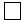 1. ФИО (отчество при наличии) ______________________________________2. Дата рождения «___» __________ _______ года.3. Сведения об образовании, о повышении квалификации, переподготовке (когда и какое учебное заведение окончил, специальность и квалификация по образованию, документы о повышении квалификации, переподготовке, ученая степень, ученое звание, дата их присвоения) __________________________________________________________ ____________________________________________________________________________4. Занимаемая должность и дата назначения, квалификационная категория (разряд) _________________________________________________________________________________________________________________________________________________5. Общий трудовой стаж ________________________________________6. Общий стаж работы на должностях государственного и гражданского служащего__________________________________7. Замечания и предложения, высказанные членами аттестационной комиссии: ________________________________________________________________________________________________________________________________________________________8. Мнение аттестуемого: ____________________________________________________________________________________________________________________________9. Оценка деятельности гражданского служащего непосредственным руководителем согласно служебной характеристике аттестуемого________________________________________________________________________________________________________________________________________________________________________________________________________________________________________________________10. На заседании присутствовало ___членов аттестационной комиссии.11. Оценка деятельности гражданского служащего по результатам голосования согласно прилагаемому оценочному листу, заполняемому каждым членом аттестационной комиссии:1) соответствует занимаемой должности: _____________________________;(количество голосов)2) подлежит повторной аттестации _____________________________;(количество голосов)3) не соответствует занимаемой должности _____________________________.*(количество голосов)12. Квалификационная категория (разряд):1) соответствует __________ квалификационной категории (разряду) ________(количество голосов)____________________________________________________________________________; (по каждой квалификационной категории (разряду) отдельно)2) отсутствуют основания для установления квалификационной категории (разряда) ______________________________.(количество голосов)Итоговая оценка ________________________________________________________ (квалификационная категория (разряд) с цифровым обозначением указывается прописью)13. Рекомендации аттестационной комиссии (с указанием мотивов, по которым они даются) _____________________________________________________________________ ______________________________________________________________________________________________________________________________________14. Примечания ___________________________________________________________________________________________________________________Председатель аттестационной комиссии:___________________________(подпись)Секретарь аттестационной комиссии: _____________________________(подпись)Члены аттестационной комиссии:_________________________________(подпись)_________________________________(подпись)_________________________________(подпись)_________________________________(подпись)Руководитель организации ______________________(подпись)Место для печати организацииДата проведения аттестации «____» ___________ 20 _____ года.С аттестационным листом ознакомился: ___________________________________(подпись гражданского служащего и дата)* оценка при проведении повторной аттестации не выставляетсяПриложение 20 к Правилам и условиям проведения аттестации педагогических работников и приравненных к ним лиц, занимающих должности в организациях образования, реализующих общеобразовательные учебные программы дошкольного, начального, основного среднего, общего среднего, образовательные программы технического и профессионального, послесреднего образования, в организациях дополнительного образования и иных гражданских служащих в сфере образования и науки                                                                                                                         ФормаОценочный лист
на гражданского служащего, подлежащего аттестации(заполняется членом аттестационной комиссии)Вид аттестации: очередная - ; повторная -  (нужное отметить знаком X)ФИО (отчество при наличии) ________________________________________Должность ____________________________________________________Оценка аттестуемого____________________________________________(отлично, хорошо, удовлетворительно, неудовлетворительно)Решение члена аттестационной комиссии (одно из перечисленных: соответствует занимаемой должности; подлежит повторной аттестации*; не соответствует занимаемой должности):_____________________________________________________________________________________________________________________________________Обоснование членом аттестационной комиссии своего решения:_________________________________________________________________________________________________________________________________________________________________________________________________________Соответствует квалификационной категории (разряду) ______________Отсутствуют основания для установления квалификационной категории(разряда)___________________________________________________________Обоснование: _________________________________________________Член аттестационной комиссии__________________________________(ФИО (отчество при наличии), подпись)Секретарь аттестационной комиссии ______________________________(ФИО (отчество при наличии), подпись)Дата «____» __________ 20 ______ года* при проведении повторной аттестации не выноситсяНаименованиеучебного заведенияПериод обученияСпециальность (квалификация), указанная в дипломе об образовании или документе о переподготовке с присвоением соответствующей квалификации по занимаемой должностиОбщийПо специальности (квалификации), указанной в дипломе об образовании или документе о переподготовке с присвоением соответствующей квалификации по занимаемой должностиПедагогическийВ данной организации образованияНаименованиеучебного заведенияПериод обученияСпециальность (квалификация), указанная в дипломе об образовании или документе о переподготовке с присвоением соответствующей квалификации по занимаемой должностиОбщийПо специальности (квалификации), указанной в дипломе об образовании или документе о переподготовке с присвоением соответствующей квалификации по занимаемой должностиПедагогическийВ данной организации образованияПропуск педагогического работника и приравненного к нему лицаПропуск педагогического работника и приравненного к нему лицаПункт проведения тестирования: _____________________________________________________________________(код) (наименование)Пункт проведения тестирования: _____________________________________________________________________(код) (наименование)Пункт проведения тестирования: _____________________________________________________________________(код) (наименование)ИКТ ___________________ ФИО (отчество при наличии) ________________________________________________ИКТ ___________________ ФИО (отчество при наличии) ________________________________________________ИКТ ___________________ ФИО (отчество при наличии) ________________________________________________ИИН: _______________________________ ИИН: _______________________________ ИИН: _______________________________ Заявляемая квалификационная категория: ___________________Место тестирования: ________________________________________________________________________________________________________Место тестирования: ________________________________________________________________________________________________________Место тестирования: ________________________________________________________________________________________________________Аудитория: __________________________________________________ Дата/время тестирования: _______________________________________Аудитория: __________________________________________________ Дата/время тестирования: _______________________________________Аудитория: __________________________________________________ Дата/время тестирования: _______________________________________Язык сдачи тестирования: __________________________Организация образования, в которой работает педагогический работник и приравненное к нему лицо:  __________________________________________________________________________________________________________________________Язык сдачи тестирования: __________________________Организация образования, в которой работает педагогический работник и приравненное к нему лицо:  __________________________________________________________________________________________________________________________Язык сдачи тестирования: __________________________Организация образования, в которой работает педагогический работник и приравненное к нему лицо:  __________________________________________________________________________________________________________________________Предмет (дисциплина) преподавания: ___________________________________________Председатель аттестационной комиссии ___________________________________________________________________________Председатель аттестационной комиссии ___________________________________________________________________________Председатель аттестационной комиссии ___________________________________________________________________________Председатель аттестационной комиссии ___________________________________________________________________________ (ФИО (отчество при наличии) и подпись) (ФИО (отчество при наличии) и подпись)Дата:________                                                                                                                                  Приложение 6 к Правилам и условиям  проведенияаттестации педагогических работников и       приравненных к ним лиц, занимающих должности в организациях образования, реализующих общеобразовательные учебные программы дошкольного воспитания и обучения, начального, основного среднего и общего среднего образования, образовательные программы технического и профессионального, послесреднего,  дополнительного образования и специальные учебные программы, и иных гражданских служащих в области образования  и науки  				                                                                                                ФормаПосадочный листДата:________                                                                                                                                  Приложение 6 к Правилам и условиям  проведенияаттестации педагогических работников и       приравненных к ним лиц, занимающих должности в организациях образования, реализующих общеобразовательные учебные программы дошкольного воспитания и обучения, начального, основного среднего и общего среднего образования, образовательные программы технического и профессионального, послесреднего,  дополнительного образования и специальные учебные программы, и иных гражданских служащих в области образования  и науки  				                                                                                                ФормаПосадочный листДата:________                                                                                                                                  Приложение 6 к Правилам и условиям  проведенияаттестации педагогических работников и       приравненных к ним лиц, занимающих должности в организациях образования, реализующих общеобразовательные учебные программы дошкольного воспитания и обучения, начального, основного среднего и общего среднего образования, образовательные программы технического и профессионального, послесреднего,  дополнительного образования и специальные учебные программы, и иных гражданских служащих в области образования  и науки  				                                                                                                ФормаПосадочный листДата:________                                                                                                                                  Приложение 6 к Правилам и условиям  проведенияаттестации педагогических работников и       приравненных к ним лиц, занимающих должности в организациях образования, реализующих общеобразовательные учебные программы дошкольного воспитания и обучения, начального, основного среднего и общего среднего образования, образовательные программы технического и профессионального, послесреднего,  дополнительного образования и специальные учебные программы, и иных гражданских служащих в области образования  и науки  				                                                                                                ФормаПосадочный листДата:________                                                                                                                                  Приложение 6 к Правилам и условиям  проведенияаттестации педагогических работников и       приравненных к ним лиц, занимающих должности в организациях образования, реализующих общеобразовательные учебные программы дошкольного воспитания и обучения, начального, основного среднего и общего среднего образования, образовательные программы технического и профессионального, послесреднего,  дополнительного образования и специальные учебные программы, и иных гражданских служащих в области образования  и науки  				                                                                                                ФормаПосадочный листДата:________                                                                                                                                  Приложение 6 к Правилам и условиям  проведенияаттестации педагогических работников и       приравненных к ним лиц, занимающих должности в организациях образования, реализующих общеобразовательные учебные программы дошкольного воспитания и обучения, начального, основного среднего и общего среднего образования, образовательные программы технического и профессионального, послесреднего,  дополнительного образования и специальные учебные программы, и иных гражданских служащих в области образования  и науки  				                                                                                                ФормаПосадочный листДата:________                                                                                                                                  Приложение 6 к Правилам и условиям  проведенияаттестации педагогических работников и       приравненных к ним лиц, занимающих должности в организациях образования, реализующих общеобразовательные учебные программы дошкольного воспитания и обучения, начального, основного среднего и общего среднего образования, образовательные программы технического и профессионального, послесреднего,  дополнительного образования и специальные учебные программы, и иных гражданских служащих в области образования  и науки  				                                                                                                ФормаПосадочный листДата:________                                                                                                                                  Приложение 6 к Правилам и условиям  проведенияаттестации педагогических работников и       приравненных к ним лиц, занимающих должности в организациях образования, реализующих общеобразовательные учебные программы дошкольного воспитания и обучения, начального, основного среднего и общего среднего образования, образовательные программы технического и профессионального, послесреднего,  дополнительного образования и специальные учебные программы, и иных гражданских служащих в области образования  и науки  				                                                                                                ФормаПосадочный листпедагогических работников и приравненных к ним лиц (для проведения в электронном формате)педагогических работников и приравненных к ним лиц (для проведения в электронном формате)педагогических работников и приравненных к ним лиц (для проведения в электронном формате)педагогических работников и приравненных к ним лиц (для проведения в электронном формате)педагогических работников и приравненных к ним лиц (для проведения в электронном формате)педагогических работников и приравненных к ним лиц (для проведения в электронном формате)педагогических работников и приравненных к ним лиц (для проведения в электронном формате)педагогических работников и приравненных к ним лиц (для проведения в электронном формате)Пункт проведения тестирования: _____________________________________________________________________________________________                                                                                                                                          (наименование)Пункт проведения тестирования: _____________________________________________________________________________________________                                                                                                                                          (наименование)Пункт проведения тестирования: _____________________________________________________________________________________________                                                                                                                                          (наименование)Пункт проведения тестирования: _____________________________________________________________________________________________                                                                                                                                          (наименование)Пункт проведения тестирования: _____________________________________________________________________________________________                                                                                                                                          (наименование)Пункт проведения тестирования: _____________________________________________________________________________________________                                                                                                                                          (наименование)Пункт проведения тестирования: _____________________________________________________________________________________________                                                                                                                                          (наименование)Пункт проведения тестирования: _____________________________________________________________________________________________                                                                                                                                          (наименование)Аудитория: ___________________________Аудитория: ___________________________Аудитория: ___________________________Аудитория: ___________________________Аудитория: ___________________________Аудитория: ___________________________Аудитория: ___________________________Аудитория: ___________________________Дата/время тестирования: __________________________________Дата/время тестирования: __________________________________Дата/время тестирования: __________________________________Дата/время тестирования: __________________________________Дата/время тестирования: __________________________________Дата/время тестирования: __________________________________Дата/время тестирования: __________________________________Дата/время тестирования: __________________________________№Данные педагогического работника или приравненного к нему лицаДанные педагогического работника или приравненного к нему лицаПараметры тестированияПараметры тестированияПараметры тестированияНомер компьютера(заполняется вручную)Подпись педагогического работника или приравненному к нему лица№Ф.И.О.ИИНПредмет блока «Содержание предмета»/«По направлению деятельности»Язык сдачи тестированияПароль на начало тестированияНомер компьютера(заполняется вручную)Подпись педагогического работника или приравненному к нему лица123№п/пНаименование материалаКоличество по плануКоличество по фактуРозданоОстатокПримечание1Листы ответов2Книжки3Конверт для Листов ответов4Акт вскрытия материалов5Лист распределения вариантовНаименование модуляКоличество тестовых заданийКоличество максимальных балловКоличество набранных балловСодержание учебного предмета/По направлению деятельностиПедагогика, психология и методика обученияВсегоВсегоВсегоНомер потокаФактическое количество книжек, переданных на тестированиеКоличество уничтоженных книжекИнвентарные номера книжекКоличество книжек, доставленных в НЦТ12Дата наблюдения урока: Дата наблюдения урока: Дата наблюдения урока: Класс:Класс:Класс:Предмет:                                               Тема: Предмет:                                               Тема: Предмет:                                               Тема: Педагог: Педагог: Педагог: Наблюдатель:Наблюдатель:Наблюдатель:№Элементы наблюденияОтметка (v)Представлен план урокаОжидаемые результаты соответствуют целям обученияучитывают потребности обучающихсянаправлены на развитие исследовательских навыковПедагог вовлекает обучающихся в постановку целей урока и ожидаемых результатов На каждом этапе урока педагог вовлекает всех обучающихся в активное обучениеПри организации изучения учебного материала педагог обеспечивает:удовлетворение потребностей обучающихсяразвитие способностей обучающихсяВ ходе урока педагог использует ресурсы ИКТ использует готовые цифровые образовательные ресурсы для достижения образовательных результатовиспользует собственные цифровые образовательные ресурсызадействует сетевые ресурсы для совместной работы учащихся Педагог отслеживает прогресс каждого обучающегося по достижению целей обученияПедагог вовлекает обучающихся в процесс оценивания Педагог создает условия для предоставления обучающимися конструктивной обратной связиДополнительные элементы наблюденияДополнительные элементы наблюденияОбратная связь и рекомендации:Обратная связь и рекомендации:Обратная связь и рекомендации:№ФИОДолжностьКвалификационная категорияКвалификационная категория№ФИОДолжностьДействующаяЗаявляемаяКритерии оцениванияКвалификационная категорияКвалификационная категорияКвалификационная категорияКвалификационная категорияКритерии оцениванияПедагог-модераторПедагог-экспертПедагог-исследовательПедагог-мастерКачество знаний обучающихсядинамика роста качества знаний на 5% динамика роста качества знаний на10%динамика роста качества знаний на15%динамика роста качества знаний на20%Качество преподаванияЛисты наблюдения уроков с рекомендациями экспертного совета организации образования(не менее 3)Листы наблюдения уроков с рекомендациями экспертного совета орган управления образования (район/город)   (не менее 3)Листы наблюдения уроков с рекомендациями экспертного совета орган управления образования (область/гг. Астана, Алматы)(не менее 3)Листы наблюдения уроков с рекомендациями АОО «Назарбаев Интеллектуальные школы»  (не менее 3)Достижения обучающихся или обобщение итогов деятельностиУровень организации образованияУровень района/городаУровень области/гг. Астаны, АлматыРеспубликанский уровень (на основе реализации собственной авторской программы)Профессиональные достижения педагога (при наличии) Участие в профессиональных конкурсах, олимпиадах и иных мероприятиях Участие в профессиональных конкурсах, олимпиадах и иных мероприятиях Участие в профессиональных конкурсах, олимпиадах и иных мероприятиях Участие в профессиональных конкурсах, олимпиадах и иных мероприятияхРазделы портфолиоКомментариймониторинг качества знаний обучающихся за аттестационный период, включающий результаты внешней оценки учебных достижений, итоговой аттестациикопии документов, подтверждающих достижения обучающихся, или копии документов, подтверждающих обобщение опыталисты наблюдения уроков/занятий (не менее 3)копии документов, подтверждающих достижения педагогического работника и приравненного к нему лица (при наличии)РекомендацияРекомендация№ФИО педагогического работника или приравненного к нему лица  ДолжностьЗаявляемый уровеньРешение экспертного совета№ФИО ДолжностьОбязательная/ досрочная аттестацияИмеющаяся квалификационная категорияЗаявляемая квалификационная категорияПрисвоенная квалификационная категория№ФИО ДолжностьОбязательная/ досрочная аттестацияИмеющаяся квалификационная категорияЗаявляемая квалификационная категорияПрисвоенная квалификационная категорияПричина№ФИО ДолжностьИмеющаяся квалификационная категорияИмеющаяся квалификационная категорияОснование№ФИО ДолжностьДействует доПродлен доОснованиеп/пФамилия, имя, отчество Наименование должности и присвоенной/ подтвержденной квалификационной категорииДата решения аттестационной комиссииДата и номер приказа о присвоении/ подтверждении и квалификационной категорииДата выдачи удостоверенияПодпись педагога в получении